一、建设项目基本情况二、建设项目工程分析三、区域环境质量现状、环境保护目标及评价标准四、主要环境影响和保护措施环境保护措施监督检查清单六、结论附表建设项目污染物排放量汇总表  单位：t/a注：⑥=①+③+④-⑤；⑦=⑥-①建设项目名称建设项目名称建设项目名称新型节能型多元芯建筑构件及制冷、气调、设备项目新型节能型多元芯建筑构件及制冷、气调、设备项目新型节能型多元芯建筑构件及制冷、气调、设备项目新型节能型多元芯建筑构件及制冷、气调、设备项目项目代码项目代码项目代码2203-320413-04-01-3522452203-320413-04-01-3522452203-320413-04-01-3522452203-320413-04-01-352245建设单位联系人建设单位联系人建设单位联系人--联系方式----建设地点建设地点建设地点江苏省常州市金坛区儒林镇园区西路69号江苏省常州市金坛区儒林镇园区西路69号江苏省常州市金坛区儒林镇园区西路69号江苏省常州市金坛区儒林镇园区西路69号地理坐标地理坐标地理坐标（ 31 度 37分4.392秒， 119度39分6.585秒）（ 31 度 37分4.392秒， 119度39分6.585秒）（ 31 度 37分4.392秒， 119度39分6.585秒）（ 31 度 37分4.392秒， 119度39分6.585秒）国民经济行业类别国民经济行业类别国民经济行业类别C2924泡沫塑料制造建设项目行业类别二十六、橡胶和塑料制品业29 -53塑料制品业292二十六、橡胶和塑料制品业29 -53塑料制品业292建设性质建设性质建设性质新建（迁建）改建扩建技术改造建设项目申报情形首次申报项目不予批准后再次申报项目超五年重新审核项目重大变动重新报批项目首次申报项目不予批准后再次申报项目超五年重新审核项目重大变动重新报批项目项目审批（核准/备案）部门（选填）项目审批（核准/备案）部门（选填）项目审批（核准/备案）部门（选填）常州市金坛区发展和改革局项目审批（核准/备案）文号（选填）坛发改备[2022]53号坛发改备[2022]53号总投资（万元）总投资（万元）总投资（万元）30000环保投资（万元）100100环保投资占比（%）环保投资占比（%）环保投资占比（%）0.33%施工工期3个月3个月是否开工建设是否开工建设是否开工建设否是：用地（用海）面积（m2）4510945109专项评价设置情况专项评价设置情况专项名称：《常州市新月成套冷藏设备有限公司新型节能型多元芯建筑构件及制冷、气调、设备项目环境风险专项评价》设置理由：由于本项目二苯基甲烷二异氰酸酯（MDI）、戊烷存储量超过临界量，且MDI 属于有毒有害物质，戊烷属于易燃易爆危险物质，因此本项目需开展环境风险专项评价。专项名称：《常州市新月成套冷藏设备有限公司新型节能型多元芯建筑构件及制冷、气调、设备项目环境风险专项评价》设置理由：由于本项目二苯基甲烷二异氰酸酯（MDI）、戊烷存储量超过临界量，且MDI 属于有毒有害物质，戊烷属于易燃易爆危险物质，因此本项目需开展环境风险专项评价。专项名称：《常州市新月成套冷藏设备有限公司新型节能型多元芯建筑构件及制冷、气调、设备项目环境风险专项评价》设置理由：由于本项目二苯基甲烷二异氰酸酯（MDI）、戊烷存储量超过临界量，且MDI 属于有毒有害物质，戊烷属于易燃易爆危险物质，因此本项目需开展环境风险专项评价。专项名称：《常州市新月成套冷藏设备有限公司新型节能型多元芯建筑构件及制冷、气调、设备项目环境风险专项评价》设置理由：由于本项目二苯基甲烷二异氰酸酯（MDI）、戊烷存储量超过临界量，且MDI 属于有毒有害物质，戊烷属于易燃易爆危险物质，因此本项目需开展环境风险专项评价。专项名称：《常州市新月成套冷藏设备有限公司新型节能型多元芯建筑构件及制冷、气调、设备项目环境风险专项评价》设置理由：由于本项目二苯基甲烷二异氰酸酯（MDI）、戊烷存储量超过临界量，且MDI 属于有毒有害物质，戊烷属于易燃易爆危险物质，因此本项目需开展环境风险专项评价。规划情况规划情况规划名称：《江苏省金坛经济开发区儒林现代产业园/常州市金坛区儒林产业新镇总体规划》审批机关：金坛区人民政府审查文件名称及文号：坛政复〔2018〕22 号规划名称：《江苏省金坛经济开发区儒林现代产业园/常州市金坛区儒林产业新镇总体规划》审批机关：金坛区人民政府审查文件名称及文号：坛政复〔2018〕22 号规划名称：《江苏省金坛经济开发区儒林现代产业园/常州市金坛区儒林产业新镇总体规划》审批机关：金坛区人民政府审查文件名称及文号：坛政复〔2018〕22 号规划名称：《江苏省金坛经济开发区儒林现代产业园/常州市金坛区儒林产业新镇总体规划》审批机关：金坛区人民政府审查文件名称及文号：坛政复〔2018〕22 号规划名称：《江苏省金坛经济开发区儒林现代产业园/常州市金坛区儒林产业新镇总体规划》审批机关：金坛区人民政府审查文件名称及文号：坛政复〔2018〕22 号规划环境影响评价情况规划环境影响评价情况规划环境影响评价文件名称：《江苏省金坛经济开发区儒林现代产业园发展规划环境影响报告书》召集审查机关：常州市生态环境局审查文件名称及文号：常金环审〔2021〕92 号规划环境影响评价文件名称：《江苏省金坛经济开发区儒林现代产业园发展规划环境影响报告书》召集审查机关：常州市生态环境局审查文件名称及文号：常金环审〔2021〕92 号规划环境影响评价文件名称：《江苏省金坛经济开发区儒林现代产业园发展规划环境影响报告书》召集审查机关：常州市生态环境局审查文件名称及文号：常金环审〔2021〕92 号规划环境影响评价文件名称：《江苏省金坛经济开发区儒林现代产业园发展规划环境影响报告书》召集审查机关：常州市生态环境局审查文件名称及文号：常金环审〔2021〕92 号规划环境影响评价文件名称：《江苏省金坛经济开发区儒林现代产业园发展规划环境影响报告书》召集审查机关：常州市生态环境局审查文件名称及文号：常金环审〔2021〕92 号规划及规划环境影响评价符合性分析规划及规划环境影响评价符合性分析本项目与《江苏省金坛经济开发区儒林现代产业园发展规划环境影响报告书》及《市生态环境局关于江苏省金坛经济开发区儒林现代产业园发展规划环境影响报告书的审查意见》〔常金环审〔2021〕92 号〕对照分析情况如下表所示：表1-1  与《江苏省金坛经济开发区儒林现代产业园发展规划环境影响报告书》及常金环审〔2021〕92号对照分析情况综上所述，本项目建设符合《江苏省金坛经济开发区儒林现代产业园发展规划环境影响报告书》及《市生态环境局关于江苏省金坛经济开发区儒林现代产业园发展规划环境影响报告书的审查意见》〔常金环审〔2021〕92 号〕相关要求。本项目与《江苏省金坛经济开发区儒林现代产业园发展规划环境影响报告书》及《市生态环境局关于江苏省金坛经济开发区儒林现代产业园发展规划环境影响报告书的审查意见》〔常金环审〔2021〕92 号〕对照分析情况如下表所示：表1-1  与《江苏省金坛经济开发区儒林现代产业园发展规划环境影响报告书》及常金环审〔2021〕92号对照分析情况综上所述，本项目建设符合《江苏省金坛经济开发区儒林现代产业园发展规划环境影响报告书》及《市生态环境局关于江苏省金坛经济开发区儒林现代产业园发展规划环境影响报告书的审查意见》〔常金环审〔2021〕92 号〕相关要求。本项目与《江苏省金坛经济开发区儒林现代产业园发展规划环境影响报告书》及《市生态环境局关于江苏省金坛经济开发区儒林现代产业园发展规划环境影响报告书的审查意见》〔常金环审〔2021〕92 号〕对照分析情况如下表所示：表1-1  与《江苏省金坛经济开发区儒林现代产业园发展规划环境影响报告书》及常金环审〔2021〕92号对照分析情况综上所述，本项目建设符合《江苏省金坛经济开发区儒林现代产业园发展规划环境影响报告书》及《市生态环境局关于江苏省金坛经济开发区儒林现代产业园发展规划环境影响报告书的审查意见》〔常金环审〔2021〕92 号〕相关要求。本项目与《江苏省金坛经济开发区儒林现代产业园发展规划环境影响报告书》及《市生态环境局关于江苏省金坛经济开发区儒林现代产业园发展规划环境影响报告书的审查意见》〔常金环审〔2021〕92 号〕对照分析情况如下表所示：表1-1  与《江苏省金坛经济开发区儒林现代产业园发展规划环境影响报告书》及常金环审〔2021〕92号对照分析情况综上所述，本项目建设符合《江苏省金坛经济开发区儒林现代产业园发展规划环境影响报告书》及《市生态环境局关于江苏省金坛经济开发区儒林现代产业园发展规划环境影响报告书的审查意见》〔常金环审〔2021〕92 号〕相关要求。本项目与《江苏省金坛经济开发区儒林现代产业园发展规划环境影响报告书》及《市生态环境局关于江苏省金坛经济开发区儒林现代产业园发展规划环境影响报告书的审查意见》〔常金环审〔2021〕92 号〕对照分析情况如下表所示：表1-1  与《江苏省金坛经济开发区儒林现代产业园发展规划环境影响报告书》及常金环审〔2021〕92号对照分析情况综上所述，本项目建设符合《江苏省金坛经济开发区儒林现代产业园发展规划环境影响报告书》及《市生态环境局关于江苏省金坛经济开发区儒林现代产业园发展规划环境影响报告书的审查意见》〔常金环审〔2021〕92 号〕相关要求。其他符合性分析其他符合性分析产业政策相符性分析本项目产品为新型节能型多元芯建筑构件和制冷、气调设备，属于国民经济行业分类中的C2924泡沫塑料制造，本项目属于《产业结构调整指导目录（2019年本）》鼓励类中轻工业的“采用新型发泡剂替代氢氯氟烃-141b（HCFC-141b）的硬质聚氨酯泡沫的生产与应用”；不属于《江苏省工业和信息产业结构调整指导目录（2012年本）》（苏政办发[2013]9号）及关于修改《江苏省工业和信息产业结构调整指导目录（2012年本）》部分条目的通知（苏经信产业[2013]183号文）中限制类和淘汰类项目；不属于《江苏省产业结构调整限制、淘汰和禁止目录》（2018年）中限制类和淘汰类项目；不在《限制用地项目目录（2012年本）》和《禁止用地项目目录（2012年本）》中各款目录中；不属于《江苏省限制用地项目目录（2013年本）》、《江苏省禁止用地项目目录（2013年本）》中所列项目；不属于《部分工业行业淘汰落后生产工艺装备和产品指导目录（2010年本）》（中华人民共和国工业和信息化部公告工产业[2010]第122号）中项目。因此，本项目建设符合国家和地方产业政策。2、“三线一单”相符性分析①生态保护红线根据《省政府关于印发江苏省生态空间管控区域规划的通知》（苏政发[2020]1号）和《省政府关于印发江苏省国家级生态保护红线规划的通知》（苏政发[2018]74号）中江苏省陆域生态保护红线区域，对照常州市生态红线区域名录，项目所在地附近生态红线区域名称、生态功能、生态区域范围见表1-2。表1-2  项目所在地附近红线生态区域本项目与各生态空间管控区域距离见下表1-3。表1-3  本项目与生态空间管控区域距离本项目不在生态空间管控区域范围内，不会对区域生态环境造成不利影响，选址符合生态红线区域保护要求。②环境质量底线a.本项目与大气环境功能区的相符性分析根据《2022年常州市生态环境状况公报》，2022年常州市环境空气中SO2年均值、NO2年均值、CO日均值的第95百分位数、PM10年均值、PM2.5年均值均达到《环境空气质量标准》（GB3095-2012）表1中二级标准要求，SO2日均值达标率为100%，NO2日均值达标率为99.5%，CO日均值达标率为100%；O3日最大8小时滑动平均值的第90百分位数超过环境空气质量二级标准，超标倍数为0.09375倍，PM2.5日均值达标率为94.6%，PM10日均值达标率为98.6%。提出大气污染防治措施如下：深入推进VOCs治理、深化重点行业污染治理、实施精细化扬尘管控、全面推进生活源治理、加强移动源污染防治、加强重污染天气应对、开展重点区域排查整治、努力打造碳达峰先行区、优化调整四大结构，采取以上措施，常州市的大气空气质量将得到一定改善。根据现状监测结果，特征因子非甲烷总烃和臭气浓度均未出现超标现象，说明建设项目所在地周围大气环境质量尚可，具有一定的环境承载力。另外本项目废气经过有效处理后经排气筒达标排放，对区域环境空气质量影响较小，不会改变区域大气环境质量。b.本项目与水环境功能区的相符性分析根据《2022年常州市生态环境状况公报》，2022年，常州市纳入“十四五”国家地表水环境质量考核的20个断面中，年均水质达到或好于《地表水环境质量标准》（GB3838-2002）Ⅲ类标准的断面比例为80.0%，无劣V类断面，洮塥两湖总磷分别同比下降18.1%、12.3%。纳入江苏省“十四五”水环境质量目标考核51个断面，年均水质达到或好于Ⅲ类的比例为92.2%，无劣V类断面，全市水环境质量创有监测记录以来最好水平，河流断面优Ⅲ比例达100%，优II比例47.1%，同比提升25.5个百分点，位列全省第一。根据现状监测结果，儒林河地表水断面中pH、COD、NH3-N、TP、TN符合《地表水环境质量标准》（GB3838-2002）中Ⅳ类水质标准限值，未达到Ⅲ类标准，贯彻实施《江苏省水污染防治条例》，持污染减排与生态扩容两手发力，扎实推进水环境治理改善、水生态保护修复、水资源合理利用“三水统筹”，常州市的水环境质量将得到一定改善。本项目生产过程中无工艺废水外排，雨水经雨水管网收集后排入雨水管网，生活污水和食堂废水通过市政污水管网接管至儒林处理厂处理，尾水达标排入儒林河，对纳污水体影响较小，不会改变区域水环境质量。c.本项目与声环境功能区的相符性分析本项目所在区域执行3类声环境功能区，根据声环境影响预测，本项目建设后对周围声环境影响较小，不会改变周围声环境质量。因此，本项目的建设不会突破当地环境质量底线。③资源利用上线本项目所使用的能源主要为水、电、天然气等资源，物耗及能耗水平均较低；本项目选用高效、先进的设备，自动化程度较高，提高生产效率，减少产品的损耗率。综上，本项目的建设符合资源利用上线的要求。④环境准入负面清单本次环评对照国家及地方产业政策进行说明，具体见表1-4。表1-4  项目与国家及地方产业政策相符性由上表可知，本项目符合国家及地方产业政策要求，综上所述，本项目符合“三线一单”要求。3、法律法规政策的相符性分析（1）与《江苏省政府关于印发江苏省“三线一单”生态环境分区管控方案的通知》（苏政发[2020]49号）相符性分析本项目位于江苏省常州市经济开发区遥观镇洪庄工业区陆家头171号，对照《江苏省政府关于印发江苏省“三线一单”生态环境分区管控方案的通知》（苏政发[2020]49号）可知，项目位于太湖流域，属于重点管控单元，其重点管控要求与本项目的相符性分析见下表。表1-5  本项目与苏政发[2020]49号相符性分析综上，本项目与《江苏省政府关于印发江苏省“三线一单”生态环境分区管控方案的通知》（苏政发[2020]49 号）的要求相符。（2）与《常州市“三线一单”生态环境分区管控实施方案》相符性分析根据《关于印发常州市“三线一单”生态环境分区管控实施方案的通知》（常环[2020]95号），本项目位于江苏省常州市金坛区儒林镇园区西路69号，位于儒林现代产业园内，属于常州市重点管控单元。表1-6  本项目与《常州市“三线一单”生态环境分区管控实施方案》相符性分析综上，本项目与《常州市“三线一单”生态环境分区管控实施方案》的要求相符。（3）与其他相关环保法律法规相符性分析表1-7  本项目与相关环保法律法规相符性分析一览表（4）与《省生态环境厅关于进一步加强建设项目环评审批和服务工作的指导意见》（苏环办[2020]225号）相符性分析表1-8  本项目与苏环办[2020]225号文相符性分析综上，本项目与《省生态环境厅关于进一步加强建设项目环评审批和服务工作的指导意见》（苏环办[2020]225号）的要求相符。（5）与《省生态环境厅关于进一步做好建设项目环评审批工作的通知》（苏环办[2019]36号）相符性分析表1-9  本项目与苏环办[2019]36号文相符性分析综上，本项目与《省生态环境厅关于进一步做好建设项目环评审批工作的通知》（苏环办[2019]36号）的要求相符。（6）与《关于加强高耗能、高排放建设项目生态环境源头防控的指导意见》（环环评[2021]45号）相符性分析表1-10  本项目与环环评[2021]45号文相符性分析综上，本项目与《关于加强高耗能、高排放建设项目生态环境源头防控的指导意见》（环环评[2021]45号）的要求相符。（7与）《关于做好生态环境和应急管理部门联动工作的意见》（苏环办[2020]101号）要求分析：三、建立环境治理设施监管联动机制企业是各类环境治理设施建设、运行、维护、拆除的责任主体。企业要对脱硫脱硝、煤改气、挥发性有机物回收、污水处理、粉尘治理、RTO焚烧炉等六类环境治理设施开展安全风险辨识管控，要健全内部污染防治设施稳定运行和管理责任制度，严格依据标准规范建设环境治理设施，确保环境治理设施安全、稳定、有效运行。生态环境部门在上述六类环境治理设施的环评审批过程中，要督促企业开展安全风险辨识，并将已审批的环境治理设施项目及时通报应急管理部门。生态环境部门在日常环境监管中，将发现的安全隐患线索及时移送应急管理部门。应急管理部门应当将上述六类环境治理设施纳入安全监管范围，推进企业安全生产标准化体系建设。对生态环境部门发现移送的安全隐患线索进行核查，督促企业进行整改，消除安全隐患。企业需完善内部环境治理设施的监管，严格要求自身，积极配合生态环境部门和应急管理部门的监管，消除隐患。（8）与《关于发布<有毒有害大气污染物名录(2018 年)>的公告》相符性分析根据生态环境部、国家卫生健康委员会关于发布《有毒有害大气污染物名录（2018 年）》的公告，有毒有害大气污染物名录（2018年）包含二氯甲烷、甲醛、三氯甲烷、三氯乙烯、四氯乙烯、乙醛、镉及其化合物、铬及其化合物、汞及其化合物、铅及其化合物、砷及其化合物。本项目主要使用异氰酸酯、组合聚醚，同时生产过程中有非甲烷总烃（含MDI、其余有机废气）产生，不属于有毒有害大气污染物名录（2018年）中包含的大气污染物，与上述内容相符。（9）与《关于生产和使用消耗臭氧层物质建设项目管理有关工作的通知》相符性分析根据我国政府批准加入的《关于消耗臭氧层物质的蒙特利尔议定书》（以下简称《议定书》）及其有关修正案，除特殊用途外，我国已淘汰受控用途的哈龙、全氯氟烃、四氯化碳、甲基氯仿和甲基溴等消耗臭氧层物质的生产和使用，正在逐步削减受控用途的含氢氯氟烃的生产和使用。为实现《议定书》规定的履约目标，依据《消耗臭氧层物质管理条例》的有关规定，现将有关要求通知如下：一、禁止新建、扩建生产和使用作为制冷剂、发泡剂、灭火剂、溶剂、清洗剂、加工助剂、气雾剂、土壤熏蒸剂等受控用途的消耗臭氧层物质的建设项目。二、改建、异址建设生产受控用途的消耗臭氧层物质的建设项目，禁止增加消耗臭氧层物质生产能力。三、新建、改建、扩建生产化工原料用途的消耗臭氧层物质的建设项目，生产的消耗臭氧层物质仅用于企业自身下游化工产品的专用原料用途，不得对外销售。四、新建、改建、扩建副产四氯化碳的建设项目，应当配套建设四氯化碳处置设施。本项目使用的发泡剂为环戊烷、正戊烷，未采用破坏臭氧层的含氢氯氟烃（HCFCS）、氯氟烃（CFCS）、二氯甲烷等发泡剂，符合《关于生产和使用消耗臭氧层物质建设项目管理有关工作的通知》（环境保护部办公厅文件，环大气[2018]5 号）文件要求。（10）与《市生态环境局关于建设项目的审批指导意见》（试行）的相符性分析1、严格项目总量。实施建设项目大气污染物总量负增长原则，即重点区域内建设项目使用大气污染物总量，原则上在重点区域范围内实施总量平衡，且必须实行总量2倍减量替代。2、强化环评审批。对重点区域内新上的大气污染物排放的建设项目及全市范围内新上高能耗项目，审批部门对其环评文本应实施质量评估。3、推进减污降碳。对重点区域内新上的涉及大气污染物排放的建设项目及全市范围内新上高能耗建设项目的严格审批，区级审批部门审批前需向市生态环境局报备，审批部门方可出具审批文件。4.做好项目正面引导。及时与属地经济部门做好衔接沟通，在项目筹备初期提前介入服务，引导项目从自身实际出发，采用建造绿色建筑、加大清洁能源使用比例、优化生产工艺技术、使用先进高效治污设施等切实有力的措施。本项目距离最近的国控点（金坛城区大气国控站点）约13km，不在重点区域内。本项目为新建新型节能型多元芯建筑构件及制冷、气调、设备项目，行业类别为C2924泡沫塑料制造，对照《省生态环境厅关于报送高耗能、高排放项目清单的通知》项目报送范围，本项目不属于两高项目。（11）与《关于加快解决当前挥发性有机物治理突出问题的通知》（环大气[2021]65号）的相符性分析根据文件要求：《挥发性有机物治理突出问题排查整治工作要求》五、废气收集设施治理要求。产生VOCs的生产环节优先采用密闭设备、在密闭空间中操作或采用全密闭集气罩收集方式，并保持负压运行。无尘等级要求车间需设置成正压的，宜建设内层正压、外层微负压的双层整体密闭收集空间。对采用局部收集方式的企业，距废气收集系统排风罩开口面最远处的VOCs无组织排放位置控制风速不低于0.3m/s；推广以生产线或设备为单位设置隔间，收集风量应确保隔间保持微负压。当废气产生点较多、彼此距离较远时，在满足设计规范、风压平衡的基础上，适当分设多套收集系统或中继风机。废气收集系统的输送管道应密闭、无破损。七、有机废气治理设施治理要求。新建治理设施或对现有治理设施实施改造，应依据排放废气特征、VOCs组分及浓度、生产工况等，合理选择治理技术；对治理难度大、单一治理工艺难以稳定达标的，宜采用多种技术的组合工艺；除恶臭异味治理外，一般不使用低温等离子、光催化、光氧化等技术。加强运行维护管理，做到治理设施较生产设备“先启后停”，在治理设施达到正常运行条件后方可启动生产设备，在生产设备停止、残留VOCs废气收集处理完毕后，方可停运治理设施；及时清理、更换吸附剂、吸收剂、催化剂、蓄热体、过滤棉、灯管、电器元件等治理设施耗材，确保设施能够稳定高效运行；做好生产设备和治理设施启停机时间、检维修情况、治理设施耗材维护更换、处置情况等台账记录；对于VOCs治理设施产生的废过滤棉、废催化剂、废吸附剂、废吸收剂、废有机溶剂等，应及时清运，属于危险废物的应交有资质的单位处理处置。采用活性炭吸附工艺的企业，应根据废气排放特征，按照相关工程技术规范设计净化工艺和设备，使废气在吸附装置中有足够的停留时间，选择符合相关产品质量标准的活性炭，并足额充填、及时更换。采用颗粒活性炭作为吸附剂时，其碘值不宜低于800mg/g；采用蜂窝活性炭作为吸附剂时，其碘值不宜低于650mg/g；采用活性炭纤维作为吸附剂时，其比表面积不低于1100m2/g（BET法）。一次性活性炭吸附工艺宜采用颗粒活性炭作为吸附剂。活性炭、活性炭纤维产品销售时应提供产品质量证明材料。本项目产生的有机废气经捕集后进二级活性炭装置处理，尾气通过18米高排气筒有组织排放，废气输送管道定期检修，确保密闭、无破损。本项目有机废气采用两级活性炭吸附装置处理，废气设施“先启后停”，在治理设施达到正常运行后方可开始实验操作，在实验停止后，残留VOCs废气收集处理完毕后，方可停运治理设施。企业应根据本报告计算的废活性炭更换周期，定期更换活性炭，委托有资质单位处置。本项目使用的活性炭碘值不低于800mg/g。产业政策相符性分析本项目产品为新型节能型多元芯建筑构件和制冷、气调设备，属于国民经济行业分类中的C2924泡沫塑料制造，本项目属于《产业结构调整指导目录（2019年本）》鼓励类中轻工业的“采用新型发泡剂替代氢氯氟烃-141b（HCFC-141b）的硬质聚氨酯泡沫的生产与应用”；不属于《江苏省工业和信息产业结构调整指导目录（2012年本）》（苏政办发[2013]9号）及关于修改《江苏省工业和信息产业结构调整指导目录（2012年本）》部分条目的通知（苏经信产业[2013]183号文）中限制类和淘汰类项目；不属于《江苏省产业结构调整限制、淘汰和禁止目录》（2018年）中限制类和淘汰类项目；不在《限制用地项目目录（2012年本）》和《禁止用地项目目录（2012年本）》中各款目录中；不属于《江苏省限制用地项目目录（2013年本）》、《江苏省禁止用地项目目录（2013年本）》中所列项目；不属于《部分工业行业淘汰落后生产工艺装备和产品指导目录（2010年本）》（中华人民共和国工业和信息化部公告工产业[2010]第122号）中项目。因此，本项目建设符合国家和地方产业政策。2、“三线一单”相符性分析①生态保护红线根据《省政府关于印发江苏省生态空间管控区域规划的通知》（苏政发[2020]1号）和《省政府关于印发江苏省国家级生态保护红线规划的通知》（苏政发[2018]74号）中江苏省陆域生态保护红线区域，对照常州市生态红线区域名录，项目所在地附近生态红线区域名称、生态功能、生态区域范围见表1-2。表1-2  项目所在地附近红线生态区域本项目与各生态空间管控区域距离见下表1-3。表1-3  本项目与生态空间管控区域距离本项目不在生态空间管控区域范围内，不会对区域生态环境造成不利影响，选址符合生态红线区域保护要求。②环境质量底线a.本项目与大气环境功能区的相符性分析根据《2022年常州市生态环境状况公报》，2022年常州市环境空气中SO2年均值、NO2年均值、CO日均值的第95百分位数、PM10年均值、PM2.5年均值均达到《环境空气质量标准》（GB3095-2012）表1中二级标准要求，SO2日均值达标率为100%，NO2日均值达标率为99.5%，CO日均值达标率为100%；O3日最大8小时滑动平均值的第90百分位数超过环境空气质量二级标准，超标倍数为0.09375倍，PM2.5日均值达标率为94.6%，PM10日均值达标率为98.6%。提出大气污染防治措施如下：深入推进VOCs治理、深化重点行业污染治理、实施精细化扬尘管控、全面推进生活源治理、加强移动源污染防治、加强重污染天气应对、开展重点区域排查整治、努力打造碳达峰先行区、优化调整四大结构，采取以上措施，常州市的大气空气质量将得到一定改善。根据现状监测结果，特征因子非甲烷总烃和臭气浓度均未出现超标现象，说明建设项目所在地周围大气环境质量尚可，具有一定的环境承载力。另外本项目废气经过有效处理后经排气筒达标排放，对区域环境空气质量影响较小，不会改变区域大气环境质量。b.本项目与水环境功能区的相符性分析根据《2022年常州市生态环境状况公报》，2022年，常州市纳入“十四五”国家地表水环境质量考核的20个断面中，年均水质达到或好于《地表水环境质量标准》（GB3838-2002）Ⅲ类标准的断面比例为80.0%，无劣V类断面，洮塥两湖总磷分别同比下降18.1%、12.3%。纳入江苏省“十四五”水环境质量目标考核51个断面，年均水质达到或好于Ⅲ类的比例为92.2%，无劣V类断面，全市水环境质量创有监测记录以来最好水平，河流断面优Ⅲ比例达100%，优II比例47.1%，同比提升25.5个百分点，位列全省第一。根据现状监测结果，儒林河地表水断面中pH、COD、NH3-N、TP、TN符合《地表水环境质量标准》（GB3838-2002）中Ⅳ类水质标准限值，未达到Ⅲ类标准，贯彻实施《江苏省水污染防治条例》，持污染减排与生态扩容两手发力，扎实推进水环境治理改善、水生态保护修复、水资源合理利用“三水统筹”，常州市的水环境质量将得到一定改善。本项目生产过程中无工艺废水外排，雨水经雨水管网收集后排入雨水管网，生活污水和食堂废水通过市政污水管网接管至儒林处理厂处理，尾水达标排入儒林河，对纳污水体影响较小，不会改变区域水环境质量。c.本项目与声环境功能区的相符性分析本项目所在区域执行3类声环境功能区，根据声环境影响预测，本项目建设后对周围声环境影响较小，不会改变周围声环境质量。因此，本项目的建设不会突破当地环境质量底线。③资源利用上线本项目所使用的能源主要为水、电、天然气等资源，物耗及能耗水平均较低；本项目选用高效、先进的设备，自动化程度较高，提高生产效率，减少产品的损耗率。综上，本项目的建设符合资源利用上线的要求。④环境准入负面清单本次环评对照国家及地方产业政策进行说明，具体见表1-4。表1-4  项目与国家及地方产业政策相符性由上表可知，本项目符合国家及地方产业政策要求，综上所述，本项目符合“三线一单”要求。3、法律法规政策的相符性分析（1）与《江苏省政府关于印发江苏省“三线一单”生态环境分区管控方案的通知》（苏政发[2020]49号）相符性分析本项目位于江苏省常州市经济开发区遥观镇洪庄工业区陆家头171号，对照《江苏省政府关于印发江苏省“三线一单”生态环境分区管控方案的通知》（苏政发[2020]49号）可知，项目位于太湖流域，属于重点管控单元，其重点管控要求与本项目的相符性分析见下表。表1-5  本项目与苏政发[2020]49号相符性分析综上，本项目与《江苏省政府关于印发江苏省“三线一单”生态环境分区管控方案的通知》（苏政发[2020]49 号）的要求相符。（2）与《常州市“三线一单”生态环境分区管控实施方案》相符性分析根据《关于印发常州市“三线一单”生态环境分区管控实施方案的通知》（常环[2020]95号），本项目位于江苏省常州市金坛区儒林镇园区西路69号，位于儒林现代产业园内，属于常州市重点管控单元。表1-6  本项目与《常州市“三线一单”生态环境分区管控实施方案》相符性分析综上，本项目与《常州市“三线一单”生态环境分区管控实施方案》的要求相符。（3）与其他相关环保法律法规相符性分析表1-7  本项目与相关环保法律法规相符性分析一览表（4）与《省生态环境厅关于进一步加强建设项目环评审批和服务工作的指导意见》（苏环办[2020]225号）相符性分析表1-8  本项目与苏环办[2020]225号文相符性分析综上，本项目与《省生态环境厅关于进一步加强建设项目环评审批和服务工作的指导意见》（苏环办[2020]225号）的要求相符。（5）与《省生态环境厅关于进一步做好建设项目环评审批工作的通知》（苏环办[2019]36号）相符性分析表1-9  本项目与苏环办[2019]36号文相符性分析综上，本项目与《省生态环境厅关于进一步做好建设项目环评审批工作的通知》（苏环办[2019]36号）的要求相符。（6）与《关于加强高耗能、高排放建设项目生态环境源头防控的指导意见》（环环评[2021]45号）相符性分析表1-10  本项目与环环评[2021]45号文相符性分析综上，本项目与《关于加强高耗能、高排放建设项目生态环境源头防控的指导意见》（环环评[2021]45号）的要求相符。（7与）《关于做好生态环境和应急管理部门联动工作的意见》（苏环办[2020]101号）要求分析：三、建立环境治理设施监管联动机制企业是各类环境治理设施建设、运行、维护、拆除的责任主体。企业要对脱硫脱硝、煤改气、挥发性有机物回收、污水处理、粉尘治理、RTO焚烧炉等六类环境治理设施开展安全风险辨识管控，要健全内部污染防治设施稳定运行和管理责任制度，严格依据标准规范建设环境治理设施，确保环境治理设施安全、稳定、有效运行。生态环境部门在上述六类环境治理设施的环评审批过程中，要督促企业开展安全风险辨识，并将已审批的环境治理设施项目及时通报应急管理部门。生态环境部门在日常环境监管中，将发现的安全隐患线索及时移送应急管理部门。应急管理部门应当将上述六类环境治理设施纳入安全监管范围，推进企业安全生产标准化体系建设。对生态环境部门发现移送的安全隐患线索进行核查，督促企业进行整改，消除安全隐患。企业需完善内部环境治理设施的监管，严格要求自身，积极配合生态环境部门和应急管理部门的监管，消除隐患。（8）与《关于发布<有毒有害大气污染物名录(2018 年)>的公告》相符性分析根据生态环境部、国家卫生健康委员会关于发布《有毒有害大气污染物名录（2018 年）》的公告，有毒有害大气污染物名录（2018年）包含二氯甲烷、甲醛、三氯甲烷、三氯乙烯、四氯乙烯、乙醛、镉及其化合物、铬及其化合物、汞及其化合物、铅及其化合物、砷及其化合物。本项目主要使用异氰酸酯、组合聚醚，同时生产过程中有非甲烷总烃（含MDI、其余有机废气）产生，不属于有毒有害大气污染物名录（2018年）中包含的大气污染物，与上述内容相符。（9）与《关于生产和使用消耗臭氧层物质建设项目管理有关工作的通知》相符性分析根据我国政府批准加入的《关于消耗臭氧层物质的蒙特利尔议定书》（以下简称《议定书》）及其有关修正案，除特殊用途外，我国已淘汰受控用途的哈龙、全氯氟烃、四氯化碳、甲基氯仿和甲基溴等消耗臭氧层物质的生产和使用，正在逐步削减受控用途的含氢氯氟烃的生产和使用。为实现《议定书》规定的履约目标，依据《消耗臭氧层物质管理条例》的有关规定，现将有关要求通知如下：一、禁止新建、扩建生产和使用作为制冷剂、发泡剂、灭火剂、溶剂、清洗剂、加工助剂、气雾剂、土壤熏蒸剂等受控用途的消耗臭氧层物质的建设项目。二、改建、异址建设生产受控用途的消耗臭氧层物质的建设项目，禁止增加消耗臭氧层物质生产能力。三、新建、改建、扩建生产化工原料用途的消耗臭氧层物质的建设项目，生产的消耗臭氧层物质仅用于企业自身下游化工产品的专用原料用途，不得对外销售。四、新建、改建、扩建副产四氯化碳的建设项目，应当配套建设四氯化碳处置设施。本项目使用的发泡剂为环戊烷、正戊烷，未采用破坏臭氧层的含氢氯氟烃（HCFCS）、氯氟烃（CFCS）、二氯甲烷等发泡剂，符合《关于生产和使用消耗臭氧层物质建设项目管理有关工作的通知》（环境保护部办公厅文件，环大气[2018]5 号）文件要求。（10）与《市生态环境局关于建设项目的审批指导意见》（试行）的相符性分析1、严格项目总量。实施建设项目大气污染物总量负增长原则，即重点区域内建设项目使用大气污染物总量，原则上在重点区域范围内实施总量平衡，且必须实行总量2倍减量替代。2、强化环评审批。对重点区域内新上的大气污染物排放的建设项目及全市范围内新上高能耗项目，审批部门对其环评文本应实施质量评估。3、推进减污降碳。对重点区域内新上的涉及大气污染物排放的建设项目及全市范围内新上高能耗建设项目的严格审批，区级审批部门审批前需向市生态环境局报备，审批部门方可出具审批文件。4.做好项目正面引导。及时与属地经济部门做好衔接沟通，在项目筹备初期提前介入服务，引导项目从自身实际出发，采用建造绿色建筑、加大清洁能源使用比例、优化生产工艺技术、使用先进高效治污设施等切实有力的措施。本项目距离最近的国控点（金坛城区大气国控站点）约13km，不在重点区域内。本项目为新建新型节能型多元芯建筑构件及制冷、气调、设备项目，行业类别为C2924泡沫塑料制造，对照《省生态环境厅关于报送高耗能、高排放项目清单的通知》项目报送范围，本项目不属于两高项目。（11）与《关于加快解决当前挥发性有机物治理突出问题的通知》（环大气[2021]65号）的相符性分析根据文件要求：《挥发性有机物治理突出问题排查整治工作要求》五、废气收集设施治理要求。产生VOCs的生产环节优先采用密闭设备、在密闭空间中操作或采用全密闭集气罩收集方式，并保持负压运行。无尘等级要求车间需设置成正压的，宜建设内层正压、外层微负压的双层整体密闭收集空间。对采用局部收集方式的企业，距废气收集系统排风罩开口面最远处的VOCs无组织排放位置控制风速不低于0.3m/s；推广以生产线或设备为单位设置隔间，收集风量应确保隔间保持微负压。当废气产生点较多、彼此距离较远时，在满足设计规范、风压平衡的基础上，适当分设多套收集系统或中继风机。废气收集系统的输送管道应密闭、无破损。七、有机废气治理设施治理要求。新建治理设施或对现有治理设施实施改造，应依据排放废气特征、VOCs组分及浓度、生产工况等，合理选择治理技术；对治理难度大、单一治理工艺难以稳定达标的，宜采用多种技术的组合工艺；除恶臭异味治理外，一般不使用低温等离子、光催化、光氧化等技术。加强运行维护管理，做到治理设施较生产设备“先启后停”，在治理设施达到正常运行条件后方可启动生产设备，在生产设备停止、残留VOCs废气收集处理完毕后，方可停运治理设施；及时清理、更换吸附剂、吸收剂、催化剂、蓄热体、过滤棉、灯管、电器元件等治理设施耗材，确保设施能够稳定高效运行；做好生产设备和治理设施启停机时间、检维修情况、治理设施耗材维护更换、处置情况等台账记录；对于VOCs治理设施产生的废过滤棉、废催化剂、废吸附剂、废吸收剂、废有机溶剂等，应及时清运，属于危险废物的应交有资质的单位处理处置。采用活性炭吸附工艺的企业，应根据废气排放特征，按照相关工程技术规范设计净化工艺和设备，使废气在吸附装置中有足够的停留时间，选择符合相关产品质量标准的活性炭，并足额充填、及时更换。采用颗粒活性炭作为吸附剂时，其碘值不宜低于800mg/g；采用蜂窝活性炭作为吸附剂时，其碘值不宜低于650mg/g；采用活性炭纤维作为吸附剂时，其比表面积不低于1100m2/g（BET法）。一次性活性炭吸附工艺宜采用颗粒活性炭作为吸附剂。活性炭、活性炭纤维产品销售时应提供产品质量证明材料。本项目产生的有机废气经捕集后进二级活性炭装置处理，尾气通过18米高排气筒有组织排放，废气输送管道定期检修，确保密闭、无破损。本项目有机废气采用两级活性炭吸附装置处理，废气设施“先启后停”，在治理设施达到正常运行后方可开始实验操作，在实验停止后，残留VOCs废气收集处理完毕后，方可停运治理设施。企业应根据本报告计算的废活性炭更换周期，定期更换活性炭，委托有资质单位处置。本项目使用的活性炭碘值不低于800mg/g。产业政策相符性分析本项目产品为新型节能型多元芯建筑构件和制冷、气调设备，属于国民经济行业分类中的C2924泡沫塑料制造，本项目属于《产业结构调整指导目录（2019年本）》鼓励类中轻工业的“采用新型发泡剂替代氢氯氟烃-141b（HCFC-141b）的硬质聚氨酯泡沫的生产与应用”；不属于《江苏省工业和信息产业结构调整指导目录（2012年本）》（苏政办发[2013]9号）及关于修改《江苏省工业和信息产业结构调整指导目录（2012年本）》部分条目的通知（苏经信产业[2013]183号文）中限制类和淘汰类项目；不属于《江苏省产业结构调整限制、淘汰和禁止目录》（2018年）中限制类和淘汰类项目；不在《限制用地项目目录（2012年本）》和《禁止用地项目目录（2012年本）》中各款目录中；不属于《江苏省限制用地项目目录（2013年本）》、《江苏省禁止用地项目目录（2013年本）》中所列项目；不属于《部分工业行业淘汰落后生产工艺装备和产品指导目录（2010年本）》（中华人民共和国工业和信息化部公告工产业[2010]第122号）中项目。因此，本项目建设符合国家和地方产业政策。2、“三线一单”相符性分析①生态保护红线根据《省政府关于印发江苏省生态空间管控区域规划的通知》（苏政发[2020]1号）和《省政府关于印发江苏省国家级生态保护红线规划的通知》（苏政发[2018]74号）中江苏省陆域生态保护红线区域，对照常州市生态红线区域名录，项目所在地附近生态红线区域名称、生态功能、生态区域范围见表1-2。表1-2  项目所在地附近红线生态区域本项目与各生态空间管控区域距离见下表1-3。表1-3  本项目与生态空间管控区域距离本项目不在生态空间管控区域范围内，不会对区域生态环境造成不利影响，选址符合生态红线区域保护要求。②环境质量底线a.本项目与大气环境功能区的相符性分析根据《2022年常州市生态环境状况公报》，2022年常州市环境空气中SO2年均值、NO2年均值、CO日均值的第95百分位数、PM10年均值、PM2.5年均值均达到《环境空气质量标准》（GB3095-2012）表1中二级标准要求，SO2日均值达标率为100%，NO2日均值达标率为99.5%，CO日均值达标率为100%；O3日最大8小时滑动平均值的第90百分位数超过环境空气质量二级标准，超标倍数为0.09375倍，PM2.5日均值达标率为94.6%，PM10日均值达标率为98.6%。提出大气污染防治措施如下：深入推进VOCs治理、深化重点行业污染治理、实施精细化扬尘管控、全面推进生活源治理、加强移动源污染防治、加强重污染天气应对、开展重点区域排查整治、努力打造碳达峰先行区、优化调整四大结构，采取以上措施，常州市的大气空气质量将得到一定改善。根据现状监测结果，特征因子非甲烷总烃和臭气浓度均未出现超标现象，说明建设项目所在地周围大气环境质量尚可，具有一定的环境承载力。另外本项目废气经过有效处理后经排气筒达标排放，对区域环境空气质量影响较小，不会改变区域大气环境质量。b.本项目与水环境功能区的相符性分析根据《2022年常州市生态环境状况公报》，2022年，常州市纳入“十四五”国家地表水环境质量考核的20个断面中，年均水质达到或好于《地表水环境质量标准》（GB3838-2002）Ⅲ类标准的断面比例为80.0%，无劣V类断面，洮塥两湖总磷分别同比下降18.1%、12.3%。纳入江苏省“十四五”水环境质量目标考核51个断面，年均水质达到或好于Ⅲ类的比例为92.2%，无劣V类断面，全市水环境质量创有监测记录以来最好水平，河流断面优Ⅲ比例达100%，优II比例47.1%，同比提升25.5个百分点，位列全省第一。根据现状监测结果，儒林河地表水断面中pH、COD、NH3-N、TP、TN符合《地表水环境质量标准》（GB3838-2002）中Ⅳ类水质标准限值，未达到Ⅲ类标准，贯彻实施《江苏省水污染防治条例》，持污染减排与生态扩容两手发力，扎实推进水环境治理改善、水生态保护修复、水资源合理利用“三水统筹”，常州市的水环境质量将得到一定改善。本项目生产过程中无工艺废水外排，雨水经雨水管网收集后排入雨水管网，生活污水和食堂废水通过市政污水管网接管至儒林处理厂处理，尾水达标排入儒林河，对纳污水体影响较小，不会改变区域水环境质量。c.本项目与声环境功能区的相符性分析本项目所在区域执行3类声环境功能区，根据声环境影响预测，本项目建设后对周围声环境影响较小，不会改变周围声环境质量。因此，本项目的建设不会突破当地环境质量底线。③资源利用上线本项目所使用的能源主要为水、电、天然气等资源，物耗及能耗水平均较低；本项目选用高效、先进的设备，自动化程度较高，提高生产效率，减少产品的损耗率。综上，本项目的建设符合资源利用上线的要求。④环境准入负面清单本次环评对照国家及地方产业政策进行说明，具体见表1-4。表1-4  项目与国家及地方产业政策相符性由上表可知，本项目符合国家及地方产业政策要求，综上所述，本项目符合“三线一单”要求。3、法律法规政策的相符性分析（1）与《江苏省政府关于印发江苏省“三线一单”生态环境分区管控方案的通知》（苏政发[2020]49号）相符性分析本项目位于江苏省常州市经济开发区遥观镇洪庄工业区陆家头171号，对照《江苏省政府关于印发江苏省“三线一单”生态环境分区管控方案的通知》（苏政发[2020]49号）可知，项目位于太湖流域，属于重点管控单元，其重点管控要求与本项目的相符性分析见下表。表1-5  本项目与苏政发[2020]49号相符性分析综上，本项目与《江苏省政府关于印发江苏省“三线一单”生态环境分区管控方案的通知》（苏政发[2020]49 号）的要求相符。（2）与《常州市“三线一单”生态环境分区管控实施方案》相符性分析根据《关于印发常州市“三线一单”生态环境分区管控实施方案的通知》（常环[2020]95号），本项目位于江苏省常州市金坛区儒林镇园区西路69号，位于儒林现代产业园内，属于常州市重点管控单元。表1-6  本项目与《常州市“三线一单”生态环境分区管控实施方案》相符性分析综上，本项目与《常州市“三线一单”生态环境分区管控实施方案》的要求相符。（3）与其他相关环保法律法规相符性分析表1-7  本项目与相关环保法律法规相符性分析一览表（4）与《省生态环境厅关于进一步加强建设项目环评审批和服务工作的指导意见》（苏环办[2020]225号）相符性分析表1-8  本项目与苏环办[2020]225号文相符性分析综上，本项目与《省生态环境厅关于进一步加强建设项目环评审批和服务工作的指导意见》（苏环办[2020]225号）的要求相符。（5）与《省生态环境厅关于进一步做好建设项目环评审批工作的通知》（苏环办[2019]36号）相符性分析表1-9  本项目与苏环办[2019]36号文相符性分析综上，本项目与《省生态环境厅关于进一步做好建设项目环评审批工作的通知》（苏环办[2019]36号）的要求相符。（6）与《关于加强高耗能、高排放建设项目生态环境源头防控的指导意见》（环环评[2021]45号）相符性分析表1-10  本项目与环环评[2021]45号文相符性分析综上，本项目与《关于加强高耗能、高排放建设项目生态环境源头防控的指导意见》（环环评[2021]45号）的要求相符。（7与）《关于做好生态环境和应急管理部门联动工作的意见》（苏环办[2020]101号）要求分析：三、建立环境治理设施监管联动机制企业是各类环境治理设施建设、运行、维护、拆除的责任主体。企业要对脱硫脱硝、煤改气、挥发性有机物回收、污水处理、粉尘治理、RTO焚烧炉等六类环境治理设施开展安全风险辨识管控，要健全内部污染防治设施稳定运行和管理责任制度，严格依据标准规范建设环境治理设施，确保环境治理设施安全、稳定、有效运行。生态环境部门在上述六类环境治理设施的环评审批过程中，要督促企业开展安全风险辨识，并将已审批的环境治理设施项目及时通报应急管理部门。生态环境部门在日常环境监管中，将发现的安全隐患线索及时移送应急管理部门。应急管理部门应当将上述六类环境治理设施纳入安全监管范围，推进企业安全生产标准化体系建设。对生态环境部门发现移送的安全隐患线索进行核查，督促企业进行整改，消除安全隐患。企业需完善内部环境治理设施的监管，严格要求自身，积极配合生态环境部门和应急管理部门的监管，消除隐患。（8）与《关于发布<有毒有害大气污染物名录(2018 年)>的公告》相符性分析根据生态环境部、国家卫生健康委员会关于发布《有毒有害大气污染物名录（2018 年）》的公告，有毒有害大气污染物名录（2018年）包含二氯甲烷、甲醛、三氯甲烷、三氯乙烯、四氯乙烯、乙醛、镉及其化合物、铬及其化合物、汞及其化合物、铅及其化合物、砷及其化合物。本项目主要使用异氰酸酯、组合聚醚，同时生产过程中有非甲烷总烃（含MDI、其余有机废气）产生，不属于有毒有害大气污染物名录（2018年）中包含的大气污染物，与上述内容相符。（9）与《关于生产和使用消耗臭氧层物质建设项目管理有关工作的通知》相符性分析根据我国政府批准加入的《关于消耗臭氧层物质的蒙特利尔议定书》（以下简称《议定书》）及其有关修正案，除特殊用途外，我国已淘汰受控用途的哈龙、全氯氟烃、四氯化碳、甲基氯仿和甲基溴等消耗臭氧层物质的生产和使用，正在逐步削减受控用途的含氢氯氟烃的生产和使用。为实现《议定书》规定的履约目标，依据《消耗臭氧层物质管理条例》的有关规定，现将有关要求通知如下：一、禁止新建、扩建生产和使用作为制冷剂、发泡剂、灭火剂、溶剂、清洗剂、加工助剂、气雾剂、土壤熏蒸剂等受控用途的消耗臭氧层物质的建设项目。二、改建、异址建设生产受控用途的消耗臭氧层物质的建设项目，禁止增加消耗臭氧层物质生产能力。三、新建、改建、扩建生产化工原料用途的消耗臭氧层物质的建设项目，生产的消耗臭氧层物质仅用于企业自身下游化工产品的专用原料用途，不得对外销售。四、新建、改建、扩建副产四氯化碳的建设项目，应当配套建设四氯化碳处置设施。本项目使用的发泡剂为环戊烷、正戊烷，未采用破坏臭氧层的含氢氯氟烃（HCFCS）、氯氟烃（CFCS）、二氯甲烷等发泡剂，符合《关于生产和使用消耗臭氧层物质建设项目管理有关工作的通知》（环境保护部办公厅文件，环大气[2018]5 号）文件要求。（10）与《市生态环境局关于建设项目的审批指导意见》（试行）的相符性分析1、严格项目总量。实施建设项目大气污染物总量负增长原则，即重点区域内建设项目使用大气污染物总量，原则上在重点区域范围内实施总量平衡，且必须实行总量2倍减量替代。2、强化环评审批。对重点区域内新上的大气污染物排放的建设项目及全市范围内新上高能耗项目，审批部门对其环评文本应实施质量评估。3、推进减污降碳。对重点区域内新上的涉及大气污染物排放的建设项目及全市范围内新上高能耗建设项目的严格审批，区级审批部门审批前需向市生态环境局报备，审批部门方可出具审批文件。4.做好项目正面引导。及时与属地经济部门做好衔接沟通，在项目筹备初期提前介入服务，引导项目从自身实际出发，采用建造绿色建筑、加大清洁能源使用比例、优化生产工艺技术、使用先进高效治污设施等切实有力的措施。本项目距离最近的国控点（金坛城区大气国控站点）约13km，不在重点区域内。本项目为新建新型节能型多元芯建筑构件及制冷、气调、设备项目，行业类别为C2924泡沫塑料制造，对照《省生态环境厅关于报送高耗能、高排放项目清单的通知》项目报送范围，本项目不属于两高项目。（11）与《关于加快解决当前挥发性有机物治理突出问题的通知》（环大气[2021]65号）的相符性分析根据文件要求：《挥发性有机物治理突出问题排查整治工作要求》五、废气收集设施治理要求。产生VOCs的生产环节优先采用密闭设备、在密闭空间中操作或采用全密闭集气罩收集方式，并保持负压运行。无尘等级要求车间需设置成正压的，宜建设内层正压、外层微负压的双层整体密闭收集空间。对采用局部收集方式的企业，距废气收集系统排风罩开口面最远处的VOCs无组织排放位置控制风速不低于0.3m/s；推广以生产线或设备为单位设置隔间，收集风量应确保隔间保持微负压。当废气产生点较多、彼此距离较远时，在满足设计规范、风压平衡的基础上，适当分设多套收集系统或中继风机。废气收集系统的输送管道应密闭、无破损。七、有机废气治理设施治理要求。新建治理设施或对现有治理设施实施改造，应依据排放废气特征、VOCs组分及浓度、生产工况等，合理选择治理技术；对治理难度大、单一治理工艺难以稳定达标的，宜采用多种技术的组合工艺；除恶臭异味治理外，一般不使用低温等离子、光催化、光氧化等技术。加强运行维护管理，做到治理设施较生产设备“先启后停”，在治理设施达到正常运行条件后方可启动生产设备，在生产设备停止、残留VOCs废气收集处理完毕后，方可停运治理设施；及时清理、更换吸附剂、吸收剂、催化剂、蓄热体、过滤棉、灯管、电器元件等治理设施耗材，确保设施能够稳定高效运行；做好生产设备和治理设施启停机时间、检维修情况、治理设施耗材维护更换、处置情况等台账记录；对于VOCs治理设施产生的废过滤棉、废催化剂、废吸附剂、废吸收剂、废有机溶剂等，应及时清运，属于危险废物的应交有资质的单位处理处置。采用活性炭吸附工艺的企业，应根据废气排放特征，按照相关工程技术规范设计净化工艺和设备，使废气在吸附装置中有足够的停留时间，选择符合相关产品质量标准的活性炭，并足额充填、及时更换。采用颗粒活性炭作为吸附剂时，其碘值不宜低于800mg/g；采用蜂窝活性炭作为吸附剂时，其碘值不宜低于650mg/g；采用活性炭纤维作为吸附剂时，其比表面积不低于1100m2/g（BET法）。一次性活性炭吸附工艺宜采用颗粒活性炭作为吸附剂。活性炭、活性炭纤维产品销售时应提供产品质量证明材料。本项目产生的有机废气经捕集后进二级活性炭装置处理，尾气通过18米高排气筒有组织排放，废气输送管道定期检修，确保密闭、无破损。本项目有机废气采用两级活性炭吸附装置处理，废气设施“先启后停”，在治理设施达到正常运行后方可开始实验操作，在实验停止后，残留VOCs废气收集处理完毕后，方可停运治理设施。企业应根据本报告计算的废活性炭更换周期，定期更换活性炭，委托有资质单位处置。本项目使用的活性炭碘值不低于800mg/g。产业政策相符性分析本项目产品为新型节能型多元芯建筑构件和制冷、气调设备，属于国民经济行业分类中的C2924泡沫塑料制造，本项目属于《产业结构调整指导目录（2019年本）》鼓励类中轻工业的“采用新型发泡剂替代氢氯氟烃-141b（HCFC-141b）的硬质聚氨酯泡沫的生产与应用”；不属于《江苏省工业和信息产业结构调整指导目录（2012年本）》（苏政办发[2013]9号）及关于修改《江苏省工业和信息产业结构调整指导目录（2012年本）》部分条目的通知（苏经信产业[2013]183号文）中限制类和淘汰类项目；不属于《江苏省产业结构调整限制、淘汰和禁止目录》（2018年）中限制类和淘汰类项目；不在《限制用地项目目录（2012年本）》和《禁止用地项目目录（2012年本）》中各款目录中；不属于《江苏省限制用地项目目录（2013年本）》、《江苏省禁止用地项目目录（2013年本）》中所列项目；不属于《部分工业行业淘汰落后生产工艺装备和产品指导目录（2010年本）》（中华人民共和国工业和信息化部公告工产业[2010]第122号）中项目。因此，本项目建设符合国家和地方产业政策。2、“三线一单”相符性分析①生态保护红线根据《省政府关于印发江苏省生态空间管控区域规划的通知》（苏政发[2020]1号）和《省政府关于印发江苏省国家级生态保护红线规划的通知》（苏政发[2018]74号）中江苏省陆域生态保护红线区域，对照常州市生态红线区域名录，项目所在地附近生态红线区域名称、生态功能、生态区域范围见表1-2。表1-2  项目所在地附近红线生态区域本项目与各生态空间管控区域距离见下表1-3。表1-3  本项目与生态空间管控区域距离本项目不在生态空间管控区域范围内，不会对区域生态环境造成不利影响，选址符合生态红线区域保护要求。②环境质量底线a.本项目与大气环境功能区的相符性分析根据《2022年常州市生态环境状况公报》，2022年常州市环境空气中SO2年均值、NO2年均值、CO日均值的第95百分位数、PM10年均值、PM2.5年均值均达到《环境空气质量标准》（GB3095-2012）表1中二级标准要求，SO2日均值达标率为100%，NO2日均值达标率为99.5%，CO日均值达标率为100%；O3日最大8小时滑动平均值的第90百分位数超过环境空气质量二级标准，超标倍数为0.09375倍，PM2.5日均值达标率为94.6%，PM10日均值达标率为98.6%。提出大气污染防治措施如下：深入推进VOCs治理、深化重点行业污染治理、实施精细化扬尘管控、全面推进生活源治理、加强移动源污染防治、加强重污染天气应对、开展重点区域排查整治、努力打造碳达峰先行区、优化调整四大结构，采取以上措施，常州市的大气空气质量将得到一定改善。根据现状监测结果，特征因子非甲烷总烃和臭气浓度均未出现超标现象，说明建设项目所在地周围大气环境质量尚可，具有一定的环境承载力。另外本项目废气经过有效处理后经排气筒达标排放，对区域环境空气质量影响较小，不会改变区域大气环境质量。b.本项目与水环境功能区的相符性分析根据《2022年常州市生态环境状况公报》，2022年，常州市纳入“十四五”国家地表水环境质量考核的20个断面中，年均水质达到或好于《地表水环境质量标准》（GB3838-2002）Ⅲ类标准的断面比例为80.0%，无劣V类断面，洮塥两湖总磷分别同比下降18.1%、12.3%。纳入江苏省“十四五”水环境质量目标考核51个断面，年均水质达到或好于Ⅲ类的比例为92.2%，无劣V类断面，全市水环境质量创有监测记录以来最好水平，河流断面优Ⅲ比例达100%，优II比例47.1%，同比提升25.5个百分点，位列全省第一。根据现状监测结果，儒林河地表水断面中pH、COD、NH3-N、TP、TN符合《地表水环境质量标准》（GB3838-2002）中Ⅳ类水质标准限值，未达到Ⅲ类标准，贯彻实施《江苏省水污染防治条例》，持污染减排与生态扩容两手发力，扎实推进水环境治理改善、水生态保护修复、水资源合理利用“三水统筹”，常州市的水环境质量将得到一定改善。本项目生产过程中无工艺废水外排，雨水经雨水管网收集后排入雨水管网，生活污水和食堂废水通过市政污水管网接管至儒林处理厂处理，尾水达标排入儒林河，对纳污水体影响较小，不会改变区域水环境质量。c.本项目与声环境功能区的相符性分析本项目所在区域执行3类声环境功能区，根据声环境影响预测，本项目建设后对周围声环境影响较小，不会改变周围声环境质量。因此，本项目的建设不会突破当地环境质量底线。③资源利用上线本项目所使用的能源主要为水、电、天然气等资源，物耗及能耗水平均较低；本项目选用高效、先进的设备，自动化程度较高，提高生产效率，减少产品的损耗率。综上，本项目的建设符合资源利用上线的要求。④环境准入负面清单本次环评对照国家及地方产业政策进行说明，具体见表1-4。表1-4  项目与国家及地方产业政策相符性由上表可知，本项目符合国家及地方产业政策要求，综上所述，本项目符合“三线一单”要求。3、法律法规政策的相符性分析（1）与《江苏省政府关于印发江苏省“三线一单”生态环境分区管控方案的通知》（苏政发[2020]49号）相符性分析本项目位于江苏省常州市经济开发区遥观镇洪庄工业区陆家头171号，对照《江苏省政府关于印发江苏省“三线一单”生态环境分区管控方案的通知》（苏政发[2020]49号）可知，项目位于太湖流域，属于重点管控单元，其重点管控要求与本项目的相符性分析见下表。表1-5  本项目与苏政发[2020]49号相符性分析综上，本项目与《江苏省政府关于印发江苏省“三线一单”生态环境分区管控方案的通知》（苏政发[2020]49 号）的要求相符。（2）与《常州市“三线一单”生态环境分区管控实施方案》相符性分析根据《关于印发常州市“三线一单”生态环境分区管控实施方案的通知》（常环[2020]95号），本项目位于江苏省常州市金坛区儒林镇园区西路69号，位于儒林现代产业园内，属于常州市重点管控单元。表1-6  本项目与《常州市“三线一单”生态环境分区管控实施方案》相符性分析综上，本项目与《常州市“三线一单”生态环境分区管控实施方案》的要求相符。（3）与其他相关环保法律法规相符性分析表1-7  本项目与相关环保法律法规相符性分析一览表（4）与《省生态环境厅关于进一步加强建设项目环评审批和服务工作的指导意见》（苏环办[2020]225号）相符性分析表1-8  本项目与苏环办[2020]225号文相符性分析综上，本项目与《省生态环境厅关于进一步加强建设项目环评审批和服务工作的指导意见》（苏环办[2020]225号）的要求相符。（5）与《省生态环境厅关于进一步做好建设项目环评审批工作的通知》（苏环办[2019]36号）相符性分析表1-9  本项目与苏环办[2019]36号文相符性分析综上，本项目与《省生态环境厅关于进一步做好建设项目环评审批工作的通知》（苏环办[2019]36号）的要求相符。（6）与《关于加强高耗能、高排放建设项目生态环境源头防控的指导意见》（环环评[2021]45号）相符性分析表1-10  本项目与环环评[2021]45号文相符性分析综上，本项目与《关于加强高耗能、高排放建设项目生态环境源头防控的指导意见》（环环评[2021]45号）的要求相符。（7与）《关于做好生态环境和应急管理部门联动工作的意见》（苏环办[2020]101号）要求分析：三、建立环境治理设施监管联动机制企业是各类环境治理设施建设、运行、维护、拆除的责任主体。企业要对脱硫脱硝、煤改气、挥发性有机物回收、污水处理、粉尘治理、RTO焚烧炉等六类环境治理设施开展安全风险辨识管控，要健全内部污染防治设施稳定运行和管理责任制度，严格依据标准规范建设环境治理设施，确保环境治理设施安全、稳定、有效运行。生态环境部门在上述六类环境治理设施的环评审批过程中，要督促企业开展安全风险辨识，并将已审批的环境治理设施项目及时通报应急管理部门。生态环境部门在日常环境监管中，将发现的安全隐患线索及时移送应急管理部门。应急管理部门应当将上述六类环境治理设施纳入安全监管范围，推进企业安全生产标准化体系建设。对生态环境部门发现移送的安全隐患线索进行核查，督促企业进行整改，消除安全隐患。企业需完善内部环境治理设施的监管，严格要求自身，积极配合生态环境部门和应急管理部门的监管，消除隐患。（8）与《关于发布<有毒有害大气污染物名录(2018 年)>的公告》相符性分析根据生态环境部、国家卫生健康委员会关于发布《有毒有害大气污染物名录（2018 年）》的公告，有毒有害大气污染物名录（2018年）包含二氯甲烷、甲醛、三氯甲烷、三氯乙烯、四氯乙烯、乙醛、镉及其化合物、铬及其化合物、汞及其化合物、铅及其化合物、砷及其化合物。本项目主要使用异氰酸酯、组合聚醚，同时生产过程中有非甲烷总烃（含MDI、其余有机废气）产生，不属于有毒有害大气污染物名录（2018年）中包含的大气污染物，与上述内容相符。（9）与《关于生产和使用消耗臭氧层物质建设项目管理有关工作的通知》相符性分析根据我国政府批准加入的《关于消耗臭氧层物质的蒙特利尔议定书》（以下简称《议定书》）及其有关修正案，除特殊用途外，我国已淘汰受控用途的哈龙、全氯氟烃、四氯化碳、甲基氯仿和甲基溴等消耗臭氧层物质的生产和使用，正在逐步削减受控用途的含氢氯氟烃的生产和使用。为实现《议定书》规定的履约目标，依据《消耗臭氧层物质管理条例》的有关规定，现将有关要求通知如下：一、禁止新建、扩建生产和使用作为制冷剂、发泡剂、灭火剂、溶剂、清洗剂、加工助剂、气雾剂、土壤熏蒸剂等受控用途的消耗臭氧层物质的建设项目。二、改建、异址建设生产受控用途的消耗臭氧层物质的建设项目，禁止增加消耗臭氧层物质生产能力。三、新建、改建、扩建生产化工原料用途的消耗臭氧层物质的建设项目，生产的消耗臭氧层物质仅用于企业自身下游化工产品的专用原料用途，不得对外销售。四、新建、改建、扩建副产四氯化碳的建设项目，应当配套建设四氯化碳处置设施。本项目使用的发泡剂为环戊烷、正戊烷，未采用破坏臭氧层的含氢氯氟烃（HCFCS）、氯氟烃（CFCS）、二氯甲烷等发泡剂，符合《关于生产和使用消耗臭氧层物质建设项目管理有关工作的通知》（环境保护部办公厅文件，环大气[2018]5 号）文件要求。（10）与《市生态环境局关于建设项目的审批指导意见》（试行）的相符性分析1、严格项目总量。实施建设项目大气污染物总量负增长原则，即重点区域内建设项目使用大气污染物总量，原则上在重点区域范围内实施总量平衡，且必须实行总量2倍减量替代。2、强化环评审批。对重点区域内新上的大气污染物排放的建设项目及全市范围内新上高能耗项目，审批部门对其环评文本应实施质量评估。3、推进减污降碳。对重点区域内新上的涉及大气污染物排放的建设项目及全市范围内新上高能耗建设项目的严格审批，区级审批部门审批前需向市生态环境局报备，审批部门方可出具审批文件。4.做好项目正面引导。及时与属地经济部门做好衔接沟通，在项目筹备初期提前介入服务，引导项目从自身实际出发，采用建造绿色建筑、加大清洁能源使用比例、优化生产工艺技术、使用先进高效治污设施等切实有力的措施。本项目距离最近的国控点（金坛城区大气国控站点）约13km，不在重点区域内。本项目为新建新型节能型多元芯建筑构件及制冷、气调、设备项目，行业类别为C2924泡沫塑料制造，对照《省生态环境厅关于报送高耗能、高排放项目清单的通知》项目报送范围，本项目不属于两高项目。（11）与《关于加快解决当前挥发性有机物治理突出问题的通知》（环大气[2021]65号）的相符性分析根据文件要求：《挥发性有机物治理突出问题排查整治工作要求》五、废气收集设施治理要求。产生VOCs的生产环节优先采用密闭设备、在密闭空间中操作或采用全密闭集气罩收集方式，并保持负压运行。无尘等级要求车间需设置成正压的，宜建设内层正压、外层微负压的双层整体密闭收集空间。对采用局部收集方式的企业，距废气收集系统排风罩开口面最远处的VOCs无组织排放位置控制风速不低于0.3m/s；推广以生产线或设备为单位设置隔间，收集风量应确保隔间保持微负压。当废气产生点较多、彼此距离较远时，在满足设计规范、风压平衡的基础上，适当分设多套收集系统或中继风机。废气收集系统的输送管道应密闭、无破损。七、有机废气治理设施治理要求。新建治理设施或对现有治理设施实施改造，应依据排放废气特征、VOCs组分及浓度、生产工况等，合理选择治理技术；对治理难度大、单一治理工艺难以稳定达标的，宜采用多种技术的组合工艺；除恶臭异味治理外，一般不使用低温等离子、光催化、光氧化等技术。加强运行维护管理，做到治理设施较生产设备“先启后停”，在治理设施达到正常运行条件后方可启动生产设备，在生产设备停止、残留VOCs废气收集处理完毕后，方可停运治理设施；及时清理、更换吸附剂、吸收剂、催化剂、蓄热体、过滤棉、灯管、电器元件等治理设施耗材，确保设施能够稳定高效运行；做好生产设备和治理设施启停机时间、检维修情况、治理设施耗材维护更换、处置情况等台账记录；对于VOCs治理设施产生的废过滤棉、废催化剂、废吸附剂、废吸收剂、废有机溶剂等，应及时清运，属于危险废物的应交有资质的单位处理处置。采用活性炭吸附工艺的企业，应根据废气排放特征，按照相关工程技术规范设计净化工艺和设备，使废气在吸附装置中有足够的停留时间，选择符合相关产品质量标准的活性炭，并足额充填、及时更换。采用颗粒活性炭作为吸附剂时，其碘值不宜低于800mg/g；采用蜂窝活性炭作为吸附剂时，其碘值不宜低于650mg/g；采用活性炭纤维作为吸附剂时，其比表面积不低于1100m2/g（BET法）。一次性活性炭吸附工艺宜采用颗粒活性炭作为吸附剂。活性炭、活性炭纤维产品销售时应提供产品质量证明材料。本项目产生的有机废气经捕集后进二级活性炭装置处理，尾气通过18米高排气筒有组织排放，废气输送管道定期检修，确保密闭、无破损。本项目有机废气采用两级活性炭吸附装置处理，废气设施“先启后停”，在治理设施达到正常运行后方可开始实验操作，在实验停止后，残留VOCs废气收集处理完毕后，方可停运治理设施。企业应根据本报告计算的废活性炭更换周期，定期更换活性炭，委托有资质单位处置。本项目使用的活性炭碘值不低于800mg/g。产业政策相符性分析本项目产品为新型节能型多元芯建筑构件和制冷、气调设备，属于国民经济行业分类中的C2924泡沫塑料制造，本项目属于《产业结构调整指导目录（2019年本）》鼓励类中轻工业的“采用新型发泡剂替代氢氯氟烃-141b（HCFC-141b）的硬质聚氨酯泡沫的生产与应用”；不属于《江苏省工业和信息产业结构调整指导目录（2012年本）》（苏政办发[2013]9号）及关于修改《江苏省工业和信息产业结构调整指导目录（2012年本）》部分条目的通知（苏经信产业[2013]183号文）中限制类和淘汰类项目；不属于《江苏省产业结构调整限制、淘汰和禁止目录》（2018年）中限制类和淘汰类项目；不在《限制用地项目目录（2012年本）》和《禁止用地项目目录（2012年本）》中各款目录中；不属于《江苏省限制用地项目目录（2013年本）》、《江苏省禁止用地项目目录（2013年本）》中所列项目；不属于《部分工业行业淘汰落后生产工艺装备和产品指导目录（2010年本）》（中华人民共和国工业和信息化部公告工产业[2010]第122号）中项目。因此，本项目建设符合国家和地方产业政策。2、“三线一单”相符性分析①生态保护红线根据《省政府关于印发江苏省生态空间管控区域规划的通知》（苏政发[2020]1号）和《省政府关于印发江苏省国家级生态保护红线规划的通知》（苏政发[2018]74号）中江苏省陆域生态保护红线区域，对照常州市生态红线区域名录，项目所在地附近生态红线区域名称、生态功能、生态区域范围见表1-2。表1-2  项目所在地附近红线生态区域本项目与各生态空间管控区域距离见下表1-3。表1-3  本项目与生态空间管控区域距离本项目不在生态空间管控区域范围内，不会对区域生态环境造成不利影响，选址符合生态红线区域保护要求。②环境质量底线a.本项目与大气环境功能区的相符性分析根据《2022年常州市生态环境状况公报》，2022年常州市环境空气中SO2年均值、NO2年均值、CO日均值的第95百分位数、PM10年均值、PM2.5年均值均达到《环境空气质量标准》（GB3095-2012）表1中二级标准要求，SO2日均值达标率为100%，NO2日均值达标率为99.5%，CO日均值达标率为100%；O3日最大8小时滑动平均值的第90百分位数超过环境空气质量二级标准，超标倍数为0.09375倍，PM2.5日均值达标率为94.6%，PM10日均值达标率为98.6%。提出大气污染防治措施如下：深入推进VOCs治理、深化重点行业污染治理、实施精细化扬尘管控、全面推进生活源治理、加强移动源污染防治、加强重污染天气应对、开展重点区域排查整治、努力打造碳达峰先行区、优化调整四大结构，采取以上措施，常州市的大气空气质量将得到一定改善。根据现状监测结果，特征因子非甲烷总烃和臭气浓度均未出现超标现象，说明建设项目所在地周围大气环境质量尚可，具有一定的环境承载力。另外本项目废气经过有效处理后经排气筒达标排放，对区域环境空气质量影响较小，不会改变区域大气环境质量。b.本项目与水环境功能区的相符性分析根据《2022年常州市生态环境状况公报》，2022年，常州市纳入“十四五”国家地表水环境质量考核的20个断面中，年均水质达到或好于《地表水环境质量标准》（GB3838-2002）Ⅲ类标准的断面比例为80.0%，无劣V类断面，洮塥两湖总磷分别同比下降18.1%、12.3%。纳入江苏省“十四五”水环境质量目标考核51个断面，年均水质达到或好于Ⅲ类的比例为92.2%，无劣V类断面，全市水环境质量创有监测记录以来最好水平，河流断面优Ⅲ比例达100%，优II比例47.1%，同比提升25.5个百分点，位列全省第一。根据现状监测结果，儒林河地表水断面中pH、COD、NH3-N、TP、TN符合《地表水环境质量标准》（GB3838-2002）中Ⅳ类水质标准限值，未达到Ⅲ类标准，贯彻实施《江苏省水污染防治条例》，持污染减排与生态扩容两手发力，扎实推进水环境治理改善、水生态保护修复、水资源合理利用“三水统筹”，常州市的水环境质量将得到一定改善。本项目生产过程中无工艺废水外排，雨水经雨水管网收集后排入雨水管网，生活污水和食堂废水通过市政污水管网接管至儒林处理厂处理，尾水达标排入儒林河，对纳污水体影响较小，不会改变区域水环境质量。c.本项目与声环境功能区的相符性分析本项目所在区域执行3类声环境功能区，根据声环境影响预测，本项目建设后对周围声环境影响较小，不会改变周围声环境质量。因此，本项目的建设不会突破当地环境质量底线。③资源利用上线本项目所使用的能源主要为水、电、天然气等资源，物耗及能耗水平均较低；本项目选用高效、先进的设备，自动化程度较高，提高生产效率，减少产品的损耗率。综上，本项目的建设符合资源利用上线的要求。④环境准入负面清单本次环评对照国家及地方产业政策进行说明，具体见表1-4。表1-4  项目与国家及地方产业政策相符性由上表可知，本项目符合国家及地方产业政策要求，综上所述，本项目符合“三线一单”要求。3、法律法规政策的相符性分析（1）与《江苏省政府关于印发江苏省“三线一单”生态环境分区管控方案的通知》（苏政发[2020]49号）相符性分析本项目位于江苏省常州市经济开发区遥观镇洪庄工业区陆家头171号，对照《江苏省政府关于印发江苏省“三线一单”生态环境分区管控方案的通知》（苏政发[2020]49号）可知，项目位于太湖流域，属于重点管控单元，其重点管控要求与本项目的相符性分析见下表。表1-5  本项目与苏政发[2020]49号相符性分析综上，本项目与《江苏省政府关于印发江苏省“三线一单”生态环境分区管控方案的通知》（苏政发[2020]49 号）的要求相符。（2）与《常州市“三线一单”生态环境分区管控实施方案》相符性分析根据《关于印发常州市“三线一单”生态环境分区管控实施方案的通知》（常环[2020]95号），本项目位于江苏省常州市金坛区儒林镇园区西路69号，位于儒林现代产业园内，属于常州市重点管控单元。表1-6  本项目与《常州市“三线一单”生态环境分区管控实施方案》相符性分析综上，本项目与《常州市“三线一单”生态环境分区管控实施方案》的要求相符。（3）与其他相关环保法律法规相符性分析表1-7  本项目与相关环保法律法规相符性分析一览表（4）与《省生态环境厅关于进一步加强建设项目环评审批和服务工作的指导意见》（苏环办[2020]225号）相符性分析表1-8  本项目与苏环办[2020]225号文相符性分析综上，本项目与《省生态环境厅关于进一步加强建设项目环评审批和服务工作的指导意见》（苏环办[2020]225号）的要求相符。（5）与《省生态环境厅关于进一步做好建设项目环评审批工作的通知》（苏环办[2019]36号）相符性分析表1-9  本项目与苏环办[2019]36号文相符性分析综上，本项目与《省生态环境厅关于进一步做好建设项目环评审批工作的通知》（苏环办[2019]36号）的要求相符。（6）与《关于加强高耗能、高排放建设项目生态环境源头防控的指导意见》（环环评[2021]45号）相符性分析表1-10  本项目与环环评[2021]45号文相符性分析综上，本项目与《关于加强高耗能、高排放建设项目生态环境源头防控的指导意见》（环环评[2021]45号）的要求相符。（7与）《关于做好生态环境和应急管理部门联动工作的意见》（苏环办[2020]101号）要求分析：三、建立环境治理设施监管联动机制企业是各类环境治理设施建设、运行、维护、拆除的责任主体。企业要对脱硫脱硝、煤改气、挥发性有机物回收、污水处理、粉尘治理、RTO焚烧炉等六类环境治理设施开展安全风险辨识管控，要健全内部污染防治设施稳定运行和管理责任制度，严格依据标准规范建设环境治理设施，确保环境治理设施安全、稳定、有效运行。生态环境部门在上述六类环境治理设施的环评审批过程中，要督促企业开展安全风险辨识，并将已审批的环境治理设施项目及时通报应急管理部门。生态环境部门在日常环境监管中，将发现的安全隐患线索及时移送应急管理部门。应急管理部门应当将上述六类环境治理设施纳入安全监管范围，推进企业安全生产标准化体系建设。对生态环境部门发现移送的安全隐患线索进行核查，督促企业进行整改，消除安全隐患。企业需完善内部环境治理设施的监管，严格要求自身，积极配合生态环境部门和应急管理部门的监管，消除隐患。（8）与《关于发布<有毒有害大气污染物名录(2018 年)>的公告》相符性分析根据生态环境部、国家卫生健康委员会关于发布《有毒有害大气污染物名录（2018 年）》的公告，有毒有害大气污染物名录（2018年）包含二氯甲烷、甲醛、三氯甲烷、三氯乙烯、四氯乙烯、乙醛、镉及其化合物、铬及其化合物、汞及其化合物、铅及其化合物、砷及其化合物。本项目主要使用异氰酸酯、组合聚醚，同时生产过程中有非甲烷总烃（含MDI、其余有机废气）产生，不属于有毒有害大气污染物名录（2018年）中包含的大气污染物，与上述内容相符。（9）与《关于生产和使用消耗臭氧层物质建设项目管理有关工作的通知》相符性分析根据我国政府批准加入的《关于消耗臭氧层物质的蒙特利尔议定书》（以下简称《议定书》）及其有关修正案，除特殊用途外，我国已淘汰受控用途的哈龙、全氯氟烃、四氯化碳、甲基氯仿和甲基溴等消耗臭氧层物质的生产和使用，正在逐步削减受控用途的含氢氯氟烃的生产和使用。为实现《议定书》规定的履约目标，依据《消耗臭氧层物质管理条例》的有关规定，现将有关要求通知如下：一、禁止新建、扩建生产和使用作为制冷剂、发泡剂、灭火剂、溶剂、清洗剂、加工助剂、气雾剂、土壤熏蒸剂等受控用途的消耗臭氧层物质的建设项目。二、改建、异址建设生产受控用途的消耗臭氧层物质的建设项目，禁止增加消耗臭氧层物质生产能力。三、新建、改建、扩建生产化工原料用途的消耗臭氧层物质的建设项目，生产的消耗臭氧层物质仅用于企业自身下游化工产品的专用原料用途，不得对外销售。四、新建、改建、扩建副产四氯化碳的建设项目，应当配套建设四氯化碳处置设施。本项目使用的发泡剂为环戊烷、正戊烷，未采用破坏臭氧层的含氢氯氟烃（HCFCS）、氯氟烃（CFCS）、二氯甲烷等发泡剂，符合《关于生产和使用消耗臭氧层物质建设项目管理有关工作的通知》（环境保护部办公厅文件，环大气[2018]5 号）文件要求。（10）与《市生态环境局关于建设项目的审批指导意见》（试行）的相符性分析1、严格项目总量。实施建设项目大气污染物总量负增长原则，即重点区域内建设项目使用大气污染物总量，原则上在重点区域范围内实施总量平衡，且必须实行总量2倍减量替代。2、强化环评审批。对重点区域内新上的大气污染物排放的建设项目及全市范围内新上高能耗项目，审批部门对其环评文本应实施质量评估。3、推进减污降碳。对重点区域内新上的涉及大气污染物排放的建设项目及全市范围内新上高能耗建设项目的严格审批，区级审批部门审批前需向市生态环境局报备，审批部门方可出具审批文件。4.做好项目正面引导。及时与属地经济部门做好衔接沟通，在项目筹备初期提前介入服务，引导项目从自身实际出发，采用建造绿色建筑、加大清洁能源使用比例、优化生产工艺技术、使用先进高效治污设施等切实有力的措施。本项目距离最近的国控点（金坛城区大气国控站点）约13km，不在重点区域内。本项目为新建新型节能型多元芯建筑构件及制冷、气调、设备项目，行业类别为C2924泡沫塑料制造，对照《省生态环境厅关于报送高耗能、高排放项目清单的通知》项目报送范围，本项目不属于两高项目。（11）与《关于加快解决当前挥发性有机物治理突出问题的通知》（环大气[2021]65号）的相符性分析根据文件要求：《挥发性有机物治理突出问题排查整治工作要求》五、废气收集设施治理要求。产生VOCs的生产环节优先采用密闭设备、在密闭空间中操作或采用全密闭集气罩收集方式，并保持负压运行。无尘等级要求车间需设置成正压的，宜建设内层正压、外层微负压的双层整体密闭收集空间。对采用局部收集方式的企业，距废气收集系统排风罩开口面最远处的VOCs无组织排放位置控制风速不低于0.3m/s；推广以生产线或设备为单位设置隔间，收集风量应确保隔间保持微负压。当废气产生点较多、彼此距离较远时，在满足设计规范、风压平衡的基础上，适当分设多套收集系统或中继风机。废气收集系统的输送管道应密闭、无破损。七、有机废气治理设施治理要求。新建治理设施或对现有治理设施实施改造，应依据排放废气特征、VOCs组分及浓度、生产工况等，合理选择治理技术；对治理难度大、单一治理工艺难以稳定达标的，宜采用多种技术的组合工艺；除恶臭异味治理外，一般不使用低温等离子、光催化、光氧化等技术。加强运行维护管理，做到治理设施较生产设备“先启后停”，在治理设施达到正常运行条件后方可启动生产设备，在生产设备停止、残留VOCs废气收集处理完毕后，方可停运治理设施；及时清理、更换吸附剂、吸收剂、催化剂、蓄热体、过滤棉、灯管、电器元件等治理设施耗材，确保设施能够稳定高效运行；做好生产设备和治理设施启停机时间、检维修情况、治理设施耗材维护更换、处置情况等台账记录；对于VOCs治理设施产生的废过滤棉、废催化剂、废吸附剂、废吸收剂、废有机溶剂等，应及时清运，属于危险废物的应交有资质的单位处理处置。采用活性炭吸附工艺的企业，应根据废气排放特征，按照相关工程技术规范设计净化工艺和设备，使废气在吸附装置中有足够的停留时间，选择符合相关产品质量标准的活性炭，并足额充填、及时更换。采用颗粒活性炭作为吸附剂时，其碘值不宜低于800mg/g；采用蜂窝活性炭作为吸附剂时，其碘值不宜低于650mg/g；采用活性炭纤维作为吸附剂时，其比表面积不低于1100m2/g（BET法）。一次性活性炭吸附工艺宜采用颗粒活性炭作为吸附剂。活性炭、活性炭纤维产品销售时应提供产品质量证明材料。本项目产生的有机废气经捕集后进二级活性炭装置处理，尾气通过18米高排气筒有组织排放，废气输送管道定期检修，确保密闭、无破损。本项目有机废气采用两级活性炭吸附装置处理，废气设施“先启后停”，在治理设施达到正常运行后方可开始实验操作，在实验停止后，残留VOCs废气收集处理完毕后，方可停运治理设施。企业应根据本报告计算的废活性炭更换周期，定期更换活性炭，委托有资质单位处置。本项目使用的活性炭碘值不低于800mg/g。建设内容常州市新月成套冷藏设备有限公司成立于1997年09月22日，主要经营范围：成套冷库设备、食品机械、电器配件、冷冻压缩机、玻璃钢制品、厨房用品、轻型钢质建筑材料、金属面硬质聚氨酯夹芯板、彩钢岩棉夹芯板、冷库门、工业自动化门、机电设备制造，加工，安装；压力管道安装；防水防腐保温工程施工；制冰机制造；机械零部件加工；自营和代理各类商品及技术的进出口业务及日用口罩（非医用）生产。为了顺应市场发展，故常州市新月成套冷藏设备有限公司在常州市金坛区儒林镇园区西路69号新增工业用地67.66亩，新建生产厂房和附属用地45109平方米，拟建设年产150万平方米新型节能型多元芯建筑构件、80套制冷、气调、设备项目。本项目已于2022年3月14日取得常州市金坛区发展和改革局出具的江苏省投资项目备案证（详见附件）。备案证号为坛发改备〔2022〕53号。根据《中华人民共和国环境保护法》、《中华人民共和国环境影响评价法》、《国务院关于修改<建设项目环境保护管理条例>的决定》（国令第682号）等文件有关规定，本项目属于《建设项目环境影响评价分类管理名录》（2021年版）中“二十六、橡胶和塑料制品业29；53塑料制品业292；其他（年用非溶剂型低VOCs含量涂料10吨以下的除外）”，应当编制环境影响报告表。常州市永高机械有限公司委托江苏蓝智生态环保科技有限公司编制建设项目环境影响报告表，江苏蓝智生态环保科技有限公司接受委托后即组织进行现场勘查、相关资料收集及其他相关工作，最终完成了该项目环境影响评价报告表的编制。1、项目工程内容及规模项目名称：新型节能型多元芯建筑构件及制冷、气调、设备项目；建设单位：常州市新月成套冷藏设备有限公司；建设地点：江苏省常州市金坛区儒林镇园区西路69号；建设性质：新建；建筑面积：用地面积45109平方米；投资情况：30000万元，其中环保投资100万元，占总投资的0.33%；工作制度：年工作300天，一班制，8h/班，年工作2400h，员工人数为65人。其他：本项目不设食堂、宿舍、浴室等其他生活设施。2、项目组成表表2-1 公用及辅助工程3、主要成品及产能表2-2  建设项目主体工程及产品方案4、主要生产单元、主要工艺、主要生产设施及设施参数表2-3 主要设备清单5、主要原辅材料及燃料的种类和用量表2-4  主要原辅材料一览表主要原辅材料理化性质见表2-5：表2-5  主要原辅材料理化性质6、给水排水由于项目工艺过程时间短，原料液高速混合反映成为固体产品，车间地面不用清洗，必要时采用扫把清理地面，故无地面冲洗水产生及排放。本项目物料在发泡枪头内进行混合，浇注结束后，用压缩空气吹扫枪头及外接的输料管，清洁输料管余料，以防发生堵塞，因此无设备清洗水产生及排放，也无含氮磷废水排放。本项目用水主要是冷水机组用水及员工生活用水，冷水机用水循环使用，不外排，产生的废水主要是员工生活污水和食堂废水。1、冷水机用水本项目料罐为双层设计、内部设有盘管，冷水在盘管内流动，间接冷却料罐内物料。项目一条自动线设两台冷水机，拟建设两条自动线，冷水机供水系统为闭式循环系统，单台循环水量为0.5t/h。根据《工业循环冷却水处理设计规范》（GB50050-2007）中5.0.6—闭式系统的补充水量宜为循环水量的1.5%。冷水机年运行时间为2400h，则全年补充水量约72t。冷水机用水循环使用，不定期添加，不外排。2、生活污水和食堂废水本项目新增劳动定员65人，办公生活用水量按照80L/人·d计算，本项目年工作300天，用水量约1560t/a。生活污水量按照用水量的80%计，污水产生量约1248t/a，经化粪池处理后接管至儒林污水处理厂集中处理，尾水排入儒林河。根据《建筑给水排水设计规范》（GB50015-2003），餐饮用水量以20L/d·人计，则用水量为390t/a，产污率以0.8计，则食堂废水产生量为312t/a。经隔油池处理后接管至儒林污水处理厂集中处理，尾水排入儒林河。7、水平衡图2-1  建设项目营运期水量平衡图  单位：吨/年8、厂区平面布置及项目周边概况（1）厂区平面布置本项目主体工程、贮运工程以及公用工程、环保工程均在车间内有序布置。本项目主要布置于车间一内，车间二暂时空置备用，车间一位于厂区内西侧，南北走向矩形，1#自动线和2#自动线在车间一内东西分布，储罐区位于车间一外南侧，危废库位于车间一外北侧，成品仓库位于车间一内北侧，自动线北侧端为钢卷存放区，一般固废仓库位于车间一外东南角。厂区设7 根排气筒，食堂油烟位于食堂处，1#自动线和2#自动线生产过程中各3根排气筒，沿车间一东侧及西侧各自分布，用于排放生产过程中产生的各类废气。厂房总平面布置有利于工厂的生产、运输和管理，各分区的布置规划整齐，既方便内外交通联系，又方便原料、产品的运输，平面布置较合理。详见附图项目车间平面布置图。建设项目选址位于江苏省常州市金坛区儒林镇园区西路69号，本项目所在区域南侧为北干河，西侧为江苏汤姆森机械有限公司，东侧为常州加佳供应链管理有限公司，北侧为常州儒林科技创业园。项目所在地周围用地状况详见附图项目周边环境概况图。工艺流程和产排污环节本项目采用水平连续发泡工艺生产，连续发泡生产可分为备料、混合、发泡、连续固化。二苯基亚甲基二异氰酸酯（MDI）和组合聚醚为主要反应原料，发泡剂为环戊烷和正戊烷，催化剂含醋酸钾和聚乙二醇。生产工艺流程及产污环节图：产污环节分析：表2-6  污染物产生情况分析与项目有关的原有环境污染问题与本项目有关的原有污染情况及主要环境问题经现状核实，本项目为新建项目，无原有污染情况。在本项目建设前地块为空地、未曾从事过生产活动，无遗留环境问题区域环境质量现状1、大气环境（1）项目所在区域达标情况判断根据《环境影响评价技术导则 大气环境》（HJ2.2-2018），项目所在区域达标情况判定优先采用国家或地方生态环境主管部门公开发布的环境质量报告或环境质量报告书中的数据或结论。本次评价选取2022年作为评价基准年，根据《常州市2022年环境质量公报》，项目所在区域常州各评价因子数据见表3-1。表3-1  大气基本污染物环境质量现状根据《2022常州市生态环境状况公报》，2022年常州市环境空气中SO2年均值、NO2年均值、CO日均值的第95百分位数、PM10年均值、PM2.5年均值均达到《环境空气质量标准》（GB3095-2012）表1中二级标准要求，SO2日均值达标率为100%，NO2日均值达标率为99.5%，CO日均值达标率为100%；O3日最大8小时滑动平均值的第90百分位数超过环境空气质量二级标准，超标倍数为0.09375倍，PM2.5日均值达标率为94.6%，PM10日均值达标率为98.6%。因此本项目所在区域为环境空气质量不达标区。（2）区域削减常州市目前尚未制定大气环境质量限期达标规划，《常州市深人打好污染防治攻坚战专项行动方案》工作目标之一：到2025 年，全市生态环境质量持续改善，主要污染物排放总量持续下降，PM2.5浓度达到30微克/立方米左右，地表水国省考断面水质优II比例达到90%以上，优良天数比率达到81.4%，生态质量指数达到50以上，具体措施如下：①着力打好重污染天气消除攻坚战：完成申特钢铁炼铁工段淘汰工作，完成东方超低排放改造工作，2023年完成中天钢铁北厂区搬迁工作，南厂区整体实施超低排放改造。推动中天钢铁集团完成南区180烧结机SCR改造工作。②着力打好臭氧污染防治攻坚战：以化工、涂装、医药、包装印刷、油品储运销等行业领域为重点，实施原辅材料和产品源头替代工程。结合产业结构分布，培育源头替代示范型企业。对照国家强制性标准，每季度开展1次各类涂料、油墨、胶黏剂、清洗剂等产品VOCs含量限值标准执行情况的监督检查。提高企业挥发性有机物治理水平。开展有机储罐分类深度治理及回头看工作。优化企业集群布局，积极推动企业集群入工业园区或小微企业园。按照“标杆建设一批、改造提升一批、优化整合一批、淘汰退出一批”的要求，对涉气产业集群开展排查及分类治理。打造3个餐饮油烟治理示范项目。开展餐饮油烟专项整治或“回头看”2500家以上。推进工业园区和企业集群建设涉VOCs“绿岛”项目。各集群根据自身产业结构特征建设集中喷涂中心、活性炭集中处理中心、溶剂回收中心，实现同类污染物集中处理，降低企业治理成本。2025年底，争取建成1个喷涂工程中心工业“绿岛”项目。③着力打好交通运输污染治理攻坚战：推动大宗货物年货运量150万吨以上的大型工矿企业、新建物流园区和主要港口建设铁路专用线，2025年集装箱铁水联运比重进一步提升，其中沿江港口集装箱吞吐量达50万标箱。到2025年底，货运铁路和水运分担率之和为35%。实施金峰水泥、天山水泥公路转皮带输送项目。推进新能源汽车消费替代，城市建成区公交、邮政等公共领域新增或者替换的车辆全面采用新能源汽车或清洁能源汽车，环卫领域车辆逐步推进提高新能源汽车或清洁能源汽车占比。2022年内新增新能源公交车360辆，全市推广新能源汽车1万辆以上标准车。加快推进城市物流公共信息化平台建设，支持常州综合港务区投资建设有限公司开发“常联系”多式联运网络货运平台，并将常州至上海芦潮港集装箱海铁班列、“常西欧”中欧中亚班列等纳入平台运行，推动我市物流信息化的发展。全市全年路检路查柴油车2880辆·次以上，秋冬季期间监督抽测柴油车数量（包括遥测数量）不低于6.44万辆·次，全年入户监督抽测不低于480辆次，对定期排放检验或日常监督抽测发现的超标车、运营5年以上的老旧柴油车年度核查率达到90%以上。采取以上措施后，常州市环境空气质量将得到持续改善。（3）其他污染物环境质量现状评价本项目特征因子非甲烷总烃环境质量现状监测数据引用《常州市祥瑞智能装备有限公司》中环境空气G1项目所在地点位历史监测数据。于2021年9月28日~9月30日对G1常州市祥瑞智能装备有限公司项目所在地点位历史检测数据（JCH20210474）。引用数据有效性：①引用2021年9月28日~9月30日非甲烷总烃连续3天历史监测数据，引用时间不超过3年，引用时间有效；②项目所在区域内污染源未发生重大变化，可引用3年内大气的检测数据；③引用点位在项目相关评价范围内，则大气引用点位有效。本项目环境空气质量现状具体引用位置见表3-2，大气环境现状引用结果见表3-3。表3-2  大气环境质量引用点位一览表表3-3  大气环境现状引用结果（mg/m3）另外，本项目特征因子臭气浓度环境质量现状监测数据由江苏秋泓环境监测有限公司于2022年12月08日及2022年12月10日-2022年12月11日在项目所在地进行检测，检测结果让如下：表3-4  大气环境（臭气浓度）现状监测结果汇总（无量纲）由上表可知，项目所在地附近周围环境空气中非甲烷总烃和臭气浓度满足相关规定。2、地表水环境（1）区域水环境状况 根据《2022年常州市生态环境状况公报》，2022年，常州市纳入“十四五”国家地表水环境质量考核的20个断面中，年均水质达到或好于《地表水环境质量标准》（GB3838-2002）Ⅲ类标准的断面比例为80.0%，无劣V类断面，洮塥两湖总磷分别同比下降18.1%、12.3%。纳入江苏省“十四五”水环境质量目标考核51个断面，年均水质达到或好于Ⅲ类的比例为92.2%，无劣V类断面，全市水环境质量创有监测记录以来最好水平，河流断面优Ⅲ比例达100%，优II比例47.1%，同比提升25.5个百分点，位列全省第一。治理目标：打好水源地保护攻坚战。开展乡镇水源地专项整治行动，开展长荡湖涑渎水源地、滆湖备用水源地整治，加强饮用水水源地保护。打好污水处理提质增效攻坚战。巩固黑臭水体整治成效。继续做好已完成整治城乡黑臭水体的效果评估及销号工作，加快消除污水直排口和污水管网空白区，加强污水管网检测修复及养护管理，开展“小散乱”排水整治，开展居民小区和单位庭院排水整治，提升城镇污水处理综合能力，提升工业废水处理能力，夯实“河长制”责任。打好长江保护修复攻坚战。强化生态空间管理。严格管控岸线开发利用，推进生态岸线修复，加强入江支流治理，综合整治排污口，加强船舶污染防治，防范沿江环境风险，加强生态保护恢复。打好太湖治理攻坚战，打好农业农村污染治理攻坚战，加快推进污水收集管网配套，提高污水收集率和污水集中处理设施运行效率，科学防治农业面源污染。（2）纳污水体环境质量环境评价本项目地表水环境质量现状设置3个引用断面，引用《常州润元环保科技有限公司环境质量现状监测方案》中江苏久诚检验检测有限公司于2021年10月5日~10月7日在儒林河上下游断面取得的检测数据（JCH20210452）引用数据有效性分析：①本项目地表水质量现状引用2021年10月5日~10月7日监测数据，引用时间不超过3年，且项目所在区域内污染源未发生重大变化，地表水引用时间有效；②引用点位在项目相关评价范围内，则地表水引用点位有效。监测数据统计结果见下表：表3-5  地表水断面现状监测数据  单位：mg/L地表水水质现状监测及评价结果表明，儒林河各引用断面中pH、COD、氨氮、总磷达到《地表水环境质量标准》（GB3838-2002）Ⅳ类水质标准，未达Ⅲ类水质标准。贯彻实施《江苏省水污染防治条例》，持污染减排与生态扩容两手发力，扎实推进水环境治理改善、水生态保护修复、水资源合理利用“三水统筹”，扎实推行河长制、湖长制、断面长制。打好河湖水质保护攻坚战：加强重点考核断面水质达标保障，开展水环境承载力评价，持续提升饮用水水源地规范化建设水平；打好污水处理提质增效攻坚战：全面巩固黑臭水体整治成效，防止返黑返臭，深入开展城镇污水处理提质增效；打好长江保护修复攻坚战：整改长江生态环境问题，推进长江排污口整治，加强船舶港口污染防治；加强太湖流域水污染防治：高质量实现太湖“两个确保”，开展入河（湖）排污口排查整治专项行动，继续实施水环境综合整治，加强工业污染治理，开展环太湖城乡有机废弃物利用示范区建设；深入打好农业农村污染治理攻坚战：深入开展农村生活污水治理提升行动，持续推动化肥农药科学施用和水产健康养殖，启动实施新全面农村人居环境改善提升五年行动，持续推动家膜污染防治，优化种植业产业结构。采取以上措施后，儒林河水质将得到持续改善。3、声环境本项目周边主要是企业，根据《声环境功能区划分技术规范》(GB/T15190-2014），本项目所在地为3类声环境功能区，执行《声环境质量标准》（GB3096-2008）规定的3类环境噪声限值。本次委托江苏秋泓环境检测有限公司于2022年12月08日、10日对项目厂界噪声进行了监测。在项目四周厂界各布设一个监测点位，共布设噪声监测点位4个，昼间监测一次。监测结果的统计情况见下表：表3-6  区域噪声监测结果（单位：dB(A)）现状监测结果表明，项目所在区域厂界声环境质量现状满足《声环境质量标准》（GB3096-2008）中3类标准要求，声环境现状良好。4、生态环境本项目用地范围内不涉及生态环境保护目标，因此本项目不展开生态现状调查。电磁辐射扩建项目不涉及及放射性同位素或伴有电磁辐射的设施的使用。地下水及土壤根据《关于印发《建设项目环境影响报告表》内容、格式及编制技术指南的通知》（环办环评〔2020〕33号）“地下水、土壤环境。原则上不开展环境质量现状调查。建设项目存在土壤、地下水环境污染途径的，应结合污染源、保护目标分布情况开展现状调查以留作背景值”。根据《环境影响评价技术导则 地下水环境》，本项目为，本项目为N轻工，116塑料制品制造，属于Ⅳ类项目，不开展地下水影响评价，因此本项目不进行地下水环境现状调查。对照《环境影响评价技术导则-土壤环境（试行）》（HJ964-2018）附录A 土壤环境影响评价行业分类表，本项目属于“设备制造、金属制品、汽车制造及其他用品制造-其他”，为Ⅲ类项目，周边200m内无环境敏感目标，不开展土壤环境影响评价，因此本项目不进行土壤环境现状调查。另外，本项目在落实本项目提出的分区防渗措施后，正常工况下，不存在污染途径，可不进行土壤、地下水环境质量现状调查。环境保护目标主要环境保护目标（列出名单及保护级别）：根据现场踏勘，本项目周边主要环境保护目标见表3-7，其他要素环境保护目标见表3-8。表3-7  环境空气保护目标注：厂区东北角为（0,0）坐标原点。表3-8  其他要素环境保护目标一览表污染物排放控制标准1、污水排放标准本项目生活污水经化粪池预处理，食堂废水经隔油池处理接管至儒林污水处理厂集中处理，接管标准执行儒林污水处理厂接管标准、《污水综合排放标准》（GB8978-1996）表4中的三级标准和《污水排入城镇下水道水质标准》（GB/T31962-2015）表1中的B等级标准，其中第一类污染物在车间或车间处理设施排放口达标后回用，回用标准参照《污水排入城镇下水道水质标准》（GB/T31962-2015）表1中的B等级标准，儒林污水处理厂尾水排放至儒林河，排放执行《太湖地区城镇污水处理厂及重点工业行业主要水污染物排放限值》（DB32/1072-2018）表2中标准和《城镇污水处理厂污染物排放标准》（GB18918-2002）中一级A标准。表3-9  废水排放标准 （单位：mg/L，pH无量纲)注：*括号外数值为水温＞12℃时的控制指标，括号内数值为水温≤12℃时的控制指标。2、废气排放标准本项目生产过程中非甲烷总烃、颗粒物、MDI参照执行《合成树脂工业污染物排放标准》（GB31572-2015）中相关标准；锅炉燃烧产生的烟粉尘、 SO2、NOX执行《锅炉大气污染物排放标准》（DB32/4385-2022）表 1 中燃气锅炉大气污染物特别排放浓度限值；臭气浓度执行《恶臭污染物排放标准》中相关标准。详见表3-10。表3-10  项目大气污染物排放标准限值表注：MDI（二苯基甲烷二异氰酸酯）待国家污染物监测方法标准发布后实施。企业厂区内无组织排放监控点浓度执行《大气污染物综合排放标准》（DB32/4041-2021）表2排放限值，具体标准见下表。表3-11  厂区内VOCs无组织排放限值本项目食堂设置1 个灶头，故食堂油烟废气参照《饮食业油烟排放标准（试行）》（GB18483-2001）小型规模的标准执行，具体见表3-12。表3-12  饮食业油烟排放标准3、噪声排放标准本项目营运期厂界噪声执行《工业企业厂界环境噪声排放标准》（GB12348-2008）3类标准。表3-13  噪声排放标准限值4、固体废物一般工业固体废物执行《一般工业固体废物贮存和填埋污染控制标准》（GB 18599-2020）的相关规定；危险废物执行《危险废物贮存污染控制标准》（GB18597-2023）和《省生态环境厅关于进一步加强危险废物污染防治工作的实施意见》（苏环办[2019]327号）中相关规定；生活垃圾参照执行《城市生活垃圾管理办法》（建设部令第157号）相关要求。总量控制指标1、总量控制因子根据《常州市建设项目主要污染物排放总量指标审核及管理实施细则》（常政发办[2015]104号），结合《关于印发排污许可证管理暂行规定的通知》（环水体[2016]186号）等文件规定，结合本项目排污特征，确定本项目总量控制因子。大气污染总量控制因子：颗粒物、非甲烷总烃、SO2、NOX。水污染物总量控制因子：COD、NH3-N、TP、TN、动植物油；特征考核因子：SS。2、总量控制指标表3-14  建设项目全厂污染物排放总量表（单位：t/a）3、总量申请方案（1）大气污染物根据关于印发《建设项目主要污染物排放总量指标审核及管理暂行办法》的通知环发〔2014〕197号，“用于建设项目的“可替代总量指标”不得低于建设项目所需替代的主要污染物排放总量指标。上一年度环境空气质量年平均浓度不达标的城市、水环境质量未达到要求的市县，相关污染物应按照建设项目所需替代的主要污染物排放总量指标的2倍进行削减替代；细颗粒物（PM2.5）年平均浓度不达标的城市，二氧化硫、氮氧化物、烟粉尘、挥发性有机物四项污染物均需进行2倍削减替代”。本项目废气污染物排放总量在儒林镇区域内平衡。（2）水污染物本项目生活污水和食堂废水排入市政污水管网，由儒林污水处理厂集中处理。水污染物排放总量在儒林污水处理厂内平衡。（3）固体废弃物本项目固体废弃物全部“零”排放，不会产生二次污染，故不申请总量。施工期环境保护措施施工期环境影响简要分析本项目在建设施工过程中，施工噪声、建筑扬尘及载物泄露、污水排放等对周围环境造成一定的影响。一、水环境影响分析及防治措施施工废水主要来自建筑材料的清洗水、设备水压试验水以及施工人员生活废水。施工过程产生的砂石冲洗水、混凝土养护水、设备水压试验水以及设备车辆洗涤水等，含有一定量的油污和泥沙。主要采取以下防治措施：（1）加强施工期管理，针对施工期污水产生过程不连续、废水种类较单一等特点，可采取相应措施有效控制污水中污染物的产生量。（2）施工现场因地制宜，建造沉淀池、隔油池等污水临时处理设施，对含油量大的施工机械冲洗水或悬浮物含量高的其它施工废水需经处理后应尽量利用，剩余的废水应接入污水管网，砂浆和石灰浆等废液宜集中处理，干燥后与固体废弃物一起处置。（3）水泥、黄沙、石灰类的建筑材料需集中堆放，并采取一定的防雨淋措施，及时清扫施工运输过程中抛洒的上述建筑材料，以免这些物质随雨水冲刷污染附近水体。（4）施工期生活废水应接入市政污水管网，送儒林污水处理厂处理。上述措施针对施工过程中产生的各类废水，采取不同的处理方法，能够有效减轻废水产生的污染。同时对地下渗水应尽量收集回用，减少水资源的浪费。在切实采取以上措施后，施工期废水对周围环境的污染能够见到最低。二、大气环境影响分析及防治措施施工过程中废气主要来源于施工机械驱动设备（如柴油机等）和运输及施工车辆所排放的废气。此外，还有施工队伍因生活需要使用燃料而排放的废气等。各种废气排放时间较短，排放量有限，且本施工作业场地位于儒林现代产业园内，远离居民等敏感区，只要使设备处于良好的运行状态，一般不会对周围环境空气产生明显影响。另外，本工程项目在建设过程中，粉尘污染主要来源于：（1）土方的挖掘、堆放、清运、回填和场地平整等过程产生的粉尘；（2）建筑材料如水泥、白灰、砂子以及土方等在其装卸、运输、堆放等过程中，因风力作用而产生的扬尘污染；（3）搅拌车辆及运输车辆往来造成地面扬尘；（4）施工垃圾堆放及清运过程中产生扬尘。上述施工过程中产生的废气、粉尘及扬尘将会造成周围大气环境污染，其中又以粉尘的危害较为严重。施工期间产生的粉尘（扬尘）污染主要取决于施工作业方式、材料的堆放及风力等因素，其中受风力因素的影响最大。随着风速的增大，施工扬尘产生的污染程度和超标范围也将随之增强和扩大。经分析施工期对大气环境的影响主要是施工期扬尘和施工车辆尾气，主要采取以下防治措施：（1）施工期间应加强环境管理，贯彻边施工、边防治的原则。（2）施工现场只存放用于回填的土方量，多余的土方要及时运走，干燥季节要适时的对现场存放的土方洒水，保持其表面潮湿，以避免扬尘。（3）使用商品混凝土，不使用混凝土搅拌机，以减轻扬尘对人体健康的影响。（4）施工现场道路要做到坚实路面，经常清扫路面，干旱季节要定时洒水，保持路面湿润。（5）细颗粒散体材料要入库严密保存，搬运时轻拿轻放，避免搓袋破裂噪声扬尘。（6）运输白灰、水泥、土方、施工垃圾等易扬尘车辆要严密，或采取其它措施，以避免沿途散落。（7）出工地的车辆要对车轮进行清洗或清扫，避免把工地泥土带入城市道路。（8）施工现场要围挡或部分围挡，以减少施工扬尘的扩散范围，减轻扬尘对居民和单位的污染。（9）高空建筑垃圾用封闭垃圾道或容器运下，严禁凌空抛落。上述措施主要是围挡和洒水，围挡起直接阻挡扬尘飞扬的作用；洒水可降低施工扬尘的起尘量。这些防尘措施均是常用的，也是有效的。根据资料分析，洒水对控制施工扬尘很有效，特别是对施工近场（30m以内）降尘效果达60%以上，同时扬尘的影响范围也减少70%左右。装修阶段会产生建筑涂装废气。建筑涂装废气的主要污染因子是作为非甲烷总烃等，该废气的排放属于无组织排放。装修阶段的装修废气排放周期短、且作业点分散。因此，在装修期间，应加强室内的通风换气，装修结束以后，应进行通风换气一至两个月，且竣工验收时应委托有监测室内环境空气质量资质的单位进行检测，室内污染物指标达到《室内空气质量标准》（GB/T18883-2002）、卫生部2001年制定的《室内空气质量卫生规范》及《民用建筑工程室内环境污染控制规范》的限值要求后，方可投入使用，以确保室内装修废气不对人体健康产生危害。三、声环境影响分析及防治措施施工期间，运输车辆和各种施工机械如挖掘机、推土机、搅拌机都是主要的噪声源，根据有关资料，这些机械、设备运行时的噪声值如表4-1。表4-1   施工机械设备噪声值在施工过程中，这些施工机械又往往是同时作业，噪声源辐射量的相互叠加，声级值将更高，辐射范围也更大。施工噪声对周边声环境的影响，采用《建筑施工场界环境噪声排放标准》（GB12523-2011）（表4-2）进行评价。表4-2  建筑施工场界环境噪声排放标准单位： dB(A)施工机械噪声主要属中低频噪声，预测其影响时可只考虑其扩散衰减，预测模型可选用：式中：	、分别为距声源r1、r2处的等效声级值[dB(A)]；r1、r2为接受点距声源的距离（m）。由上式可计算出噪声值随距离衰减情况（表4-3）。表4-3   噪声值随距离的衰减情况如按施工机械噪声最高的混凝土搅拌机、夯土机、起重机计算，作业噪声随距离衰减后，不同距离接受的声级值如表4-4。表4-4   施工设备噪声对不同距离接受点的影响值经过预测，拟建工程白天施工时，如不进行混凝土搅拌、夯土等作业，施工噪声超标范围在150m以内，若有混凝土搅拌、夯土等作业，其设备噪声超标范围将超过1000m。由于夜间禁止混凝土搅拌、夯土等作业，其它施工设备作业时，施工噪声300m以外不超过限值。另外，根据以上分析，要求建设单位在施工期间必须采取以下相应措施：施工噪声的防治主要是通过合理安排施工时间、距离防护、使用低噪声机械设备等措施来实施的。具体如下：（1）使用商铺混凝土，现场不进行混凝土搅拌作业；施工及来往运输车辆禁止鸣笛；中午12：00-14：30分，尽量避免多台施工机械同时作业；夜间22：00到清晨6：00时段内，禁止施工（如确因工艺要求必须连续施工时，应取得相关部门证明并报环境保护行政主管部门审批，取得批准后方可夜间连续施工，并公告周围居民）。中、高考期间严禁施工。（2）距离防护措施是噪声控制的最方便、简单的方式，噪声衰减量随距离的增大而增大，至声源10m处噪声衰减20dB（A），50m处衰减约34dB（A），100m处衰减约40dB（A），因此在不影响施工情况下将强噪声设备尽量远离居民区等敏感点，可有效地减弱施工噪声对周围居民的影响。（3）选用低噪声机械、设备是从声源上对噪声进行控制，淘汰高噪声施工机械，推广使用低噪声的施工机械，对控制施工噪声的影响很有效，如液压机械较燃油机械平稳，噪声低10dB（A）以上。（4）减少施工期的振动影响，不得使用传统的锤击打桩工艺，应采用新型的打桩工艺，如深层搅拌桩、静压桩和钻孔灌注桩等，尽可能的减少振动对周围环境的影响。（5）对施工场地噪声除采取以上减噪措施外，还应与周围单位、居民建立良好的社区关系，对受施工干扰的单位和居民应在作业前予以通知，并随时向他们汇报施工进度及施工中对降低噪声所采取的措施，求得大家的理解。对受施工影响较大的居民或单位，应给予适当经济补偿。此外，施工期间应设热线投诉电话，接受噪音扰民投诉，并对投诉情况进行积极治理或更严格地限制作业时间。 上述措施在一定程度上控制了施工噪声地污染，是切实可行的。四、固体废弃物影响分析及防治措施施工垃圾主要来自施工所产生的建筑垃圾和施工队伍生活产生的生活垃圾。施工期间将有一定数量的废弃建筑材料如砂石、石灰、混凝土、废砖、土石方等。在工程建设期间，前后必然要有大量的施工人员工作和生活在施工现场，其日常生活将产生一定数量的生活垃圾。对施工现场要及时进行清理，建筑垃圾要及时清运、并加以利用，防止其因长期堆放而产生扬尘。施工过程中产生的生活垃圾如不及时进行清运处理，则会腐烂变质，滋生蚊虫苍蝇，产生恶臭，传染疾病，从而对周围环境和作业人员健康带来不利影响。所以，工程建设期间对生活垃圾要进行专门收集，并定期将之送往较近的垃圾场进行合理处置，严禁乱堆乱扔，防止产生二次污染。运营期环境影响和保护措施营运期环境影响分析（一）废水1、废水源强由于项目工艺过程时间短，原料液高速混合反映成为固体产品，车间地面不用清洗，必要时采用扫把清理地面，故无地面冲洗水产生及排放。本项目物料在发泡枪头内进行混合，浇注结束后，用压缩空气吹扫枪头及外接的输料管，清洁输料管余料，以防发生堵塞，因此无设备清洗水产生及排放，也无含氮磷废水排放。本项目用水主要是冷水机组用水及员工生活用水，冷水机用水循环使用，不外排，产生的废水主要是员工生活污水和食堂废水。1、冷水机用水本项目料罐为双层设计、内部设有盘管，冷水在盘管内流动，间接冷却料罐内物料。项目设两台冷水机，冷水机供水系统为闭式循环系统，单台循环水量为0.5t/h。根据《工业循环冷却水处理设计规范》（GB50050-2007）中5.0.6—闭式系统的补充水量宜为循环水量的1.5%。冷水机年运行时间为2400h，则全年补充水量约36t。冷水机用水循环使用，不定期添加，不外排。2、生活污水和食堂废水本项目新增劳动定员65人，办公生活用水量按照80L/人·d计算，本项目年工作300天，用水量约1560t/a。生活污水量按照用水量的80%计，污水产生量约1248t/a，经化粪池处理后接管至儒林污水处理厂集中处理，尾水排入儒林河。根据《建筑给水排水设计规范》（GB50015-2003），餐饮用水量以20L/d·人计，则用水量为390t/a，产污率以0.8计，则食堂废水产生量为312t/a。经隔油池处理后接管至儒林污水处理厂集中处理，尾水排入儒林河。表4-5  本项目生活废水及食堂废水产生情况表生活污水和食堂废水接管至儒林污水处理厂处理。儒林污水处理厂处理尾水排放执行《城镇污水处理厂污染物排放标准》（GB18918－2002）表1一级A标准及《太湖地区城镇污水处理厂主要水污染物排放限值》（DB32/1072-2018）表2中的标准，COD 50mg/L、SS 10mg/L、氨氮4mg/L、总氮12mg/L、TP 0.5mg/L，排入儒林河。项目废水产生、排放情况见下表4-6表4-6 本项目废水产生及排放情况一览表表4-7  项目废水排口及污水处理厂排口情况表2、防治措施厂内已实现雨污分流，清污分流。本项目生产过程中冷却水回用不外排，生活污水和食堂废水接入城镇污水管网，入常州市儒林污水处理厂集中处理。全厂废水主要为生活污水和食堂废水1560t/a接管至儒林污水处理厂处理，尾水排放执行《城镇污水处理厂污染物排放标准》（GB18918－2002）表1一级A标准及《太湖地区城镇污水处理厂主要水污染物排放限值》（DB32/1072-2018）表2中的标准后排入儒林河。经河水稀释扩散后，水处理厂尾水排放对儒林河的影响甚微，不会对其水文情况产生影响。3、污水接管可行性①水量可行性分析儒林污水处理厂目前处理能力0.5万m3/d，目前实际污水处理量为0.3万m3/d，尚有0.2万m3/d的余量。本项目新增废水量5.2m3/d（1560m3/a），占污水厂剩余处理量0.26%，基本不会对污水处理厂的正常运行造成影响。因此，从废水量来看，儒林污水处理厂完全有能力接纳本项目废水。②水质可行性分析本项目生活污水和食堂废水水质简单，可达儒林污水处理厂接管要求，经规范化排污口接管排入儒林污水处理厂进行集中处理是可行的。③管网配套可行性分析目前建设项目所在地污水管网已铺设到位，因此建设项目产生的废水接管排入儒林污水处理厂进行处理是可行的。建设项目实施雨污分流制，依托现有污水接管口和雨水排放口，该排放口已根据江苏省环保厅《江苏省排污口设置及规范化整治管理办法》进行规范化设置。从以上的分析可知，建设项目产生的废水接管排入儒林污水处理厂集中处理可行，建设项目废水经儒林污水处理厂处理达标后，尾水排入儒林河，对地表水体影响较小。本项目建成后，生活污水和食堂废水接管至常州市儒林污水处理厂，其水质情况见下表。表4-8  本项目接管水质情况表综上所述，本项目污水管网均已铺设完毕，从接管时间、服务范围、处理工艺以及水量水质来看，本项目运营后污水（生活污水和食堂废水）接入常州市儒林污水处理厂处理是可行的。4、水环境影响分析本项目产生的废水主要为生活污水和食堂废水，接管至儒林污水处理厂集中处理，达标尾水排入儒林河，对周边地表水无直接影响。①评价等级判定根据《环境影响评价技术导则-地表水环境》（HJ2.3-2018）本项目为水污染影响型，根据水污染影响型建设项目评价等级判定标准，具体如下：表4-9  水污染型建设项目评价登记判定地表水等级判定本项目建成后，废水量共计1560m3/a，主要污染物为COD、SS、氨氮、总氮等，接管儒林污水处理厂，不直接排放，同时排放水量为5.2m3/d，对照水污染型建设项目评价等级判定标准可知，本项目为评价等级为三级B，根据三级B评价范围要求，需分析依托污染处理设施环境可行性分析的要求及涉及地表水环境风险的，应覆盖环境风险影响范围所及的水环境保护目标水域。本项目废水不涉及到地表水环境风险，本次主要对依托污染处理设施环境可行性分析进行分析。表4-10  废水类别、污染物及污染治理设施信息表②依托污水处理设施稳定达标排放评价表4-11  废水间接排放口基本情况表注：*①括号内数值为水温≤12℃时的控制指标。本项目废水污染物接管标准见下表4-12。表4-12  废水污染物排放执行标准表5、监测计划根据江苏省排污口规范化设置要求，对建设项目废水接管口的主要水污染物和雨水排放口水污染物定期进行监测，并在接管口附近醒目处，设置环境保护图形标志牌。根据《排污许可证申请与核发技术规范 总则》HJ942-2018要求，本公司废水单独排向市政污水管网的生活污水无需开展自行监测，无需对雨水排口进行自行监测。表4-13  水污染源监测计划（二）废气本项目废气排放情况见下表：表4-15  本项目有组织废气产生及排放情况一览表表4-16  本项目有组织废气汇总表注：企业生产过程中，1#自动线、2#自动线非甲烷总烃排放量均约为0.038t/a，工段单位产品非甲烷总烃排放量约为0.049kg/t产品，满足《合成树脂工业污染物排放标准》(GB31572-2015) 中的标准(0.3kg/t产品)。表4-17  本项目无组织废气产生及排放情况一览表表4-18  本项目无组织废气汇总表（3）非正常工况建设项目非正常工况是指生产运行阶段的开、停工及维修或环保设施达不到设计规定指标等工况。本项目设定有开停工管理制度，每班作业开始或结束时严格按照操作规程，基本无废气产生。不正常操作及设备故障的具体原因有意外负荷跳闸，仪表失灵导致操作失控、误操作等，也可因突然断电等引起。发生不正常操作及设备故障时，将视情况及时停产。本项目喷漆废气采用“干式过滤+过滤棉+二级活性炭吸附”装置处理后达标排放。一旦废气处理装置发生故障，则废气处理设施的综合治理效率将达不到规定指标。假设出现上述非正常工况时，废气排放情况如下表所示。表4-19  本项目非正常工况时废气排放情况表运营期环境影响和保护措施2、污染防治措施及排放情况本项目生产过程中产生的有组织废气主要是切条粉尘、发泡、固化废气、喷胶废气、天然气燃烧废气和食堂油烟；无组织废气为未捕集废气、脱模废气、切割粉尘。①有组织废气本项目食堂油烟经油烟净化装置处理后通过18米高1#排气筒高空排放；1#自动线切条粉尘经过负压收集后由旋风除尘+袋式除尘器处理后通过各自18米高2#排气筒排放，捕集率可达95%，处理效率可达95%；1#自动线脱模废气（集气罩收集）、发泡、固化废气（密闭抽风收集）、喷胶废气（集气罩收集）经收集后通过二级活性炭吸附装置进行处理后通过18米高3#排气筒高空排放，捕集率可达90%，处理效率可达90%；1#自动线导热油炉产生的天然气燃烧废气（低氮燃烧装置）通过18米高4#排气筒排放；2#自动线切条粉尘经过负压收集后由旋风除尘+袋式除尘器处理后通过各自18米高5#排气筒排放，捕集率可达95%，处理效率可达95%；2#自动线脱模废气（集气罩收集）、发泡、固化废气（密闭抽风收集）、喷胶废气（集气罩收集）经收集后通过二级活性炭吸附装置进行处理后通过18米高6#排气筒高空排放，捕集率可达90%，处理效率可达90%；2#自动线导热油炉产生的天然气燃烧废气（低氮燃烧装置）通过18米高7#排气筒排放。本项目危废仓库产生的极少量有机废气通过集气罩收集后接入1#自动线二级活性炭吸附装置处理后通过18米高3#排气筒排放，由于危废均为包装桶、废活性炭等固态危废，且收集贮存时储存在密闭容器内，因此有机废气产生量极少，不做定量分析。②无组织废气切割粉尘经管道收集后通过袋式除尘装置进行处理后无组织排放；未被捕集的切条废气、脱模废气、发泡、固化废气以及喷胶废气均在车间内无组织排放。无组织废气主要通过加强车间通风，并在车间外种植高大树木、花草等绿化方式来减少无组织废气对周围环境的影响，使无组织排放周界外浓度值低于《大气污染物综合排放标准》（DB32/4041-2021）表2、表3排放限值。图4-2  建设项目废气处理示意图 3、技术可行性分析参考《排污许可证申请与核发技术规范 橡胶和塑料制品工业》（HJ 1122-2020），本项目粉尘采用“袋式除尘”技术处理，有机废气采用“活性炭吸附”处理的方式属于可行性技术。①旋风除尘旋风除尘器是利用离心力来除尘的，当含尘气流由进气管进入旋风除尘器时，气流将由直线运动变为圆周运动。密度大于气体的尘粒与器壁接触便失去惯性力而沿壁面下落，进入排灰管。旋转下降的外旋气流在到达锥体时，因圆锥形的收缩而向除尘器中心靠拢。当气流到达锥体下端某一位置时，即以同样的旋转方向从旋风除尘器中部，由下而上继续做螺旋形流动。最后净化气经排气管排出器外。②袋式除尘袋式除尘器是一种干式滤尘装置。滤料使用一段时间后，由于筛滤、碰撞、滞留、扩散、静电等效应，滤袋表面积聚了一层粉尘，这层粉尘称为初层，在此以后的运动过程中，初层成了滤料的主要过滤层，依靠初层的作用，网孔较大的滤料也能获得较高的过滤效率。随着粉尘在滤料表面的积聚，除尘器的效率和阻力都相应的增加，当滤料两侧的压力差很大时，会把有些已附着在滤料上的细小尘粒挤压过去，使除尘器效率下降。另外，除尘器的阻力过高会使除尘系统的风量显著下降。因此，除尘器的阻力达到一定数值后，要及时清灰。清灰时不能破坏初层，以免效率下降。使用袋式除尘器具有以下优点：Ⅰ除尘效率高，一般在95%以上（本项目取95%），除尘器出口气体含尘浓度在数十mg/m3之内，对亚微米粒径的细尘有较高的分级效率。Ⅱ处理风量的范围广，小的仅1min数m3，大的可达1min数万m3，既可用于工业炉窑的烟气除尘，减少大气污染物的排放。Ⅲ结构简单，维护操作方便。Ⅳ在保证同样高除尘效率的前提下，造价低于电除尘器。Ⅴ采用玻璃纤维、聚四氟乙烯、P84 等耐高温滤料时，可在200℃以上的高温条件下运行。Ⅵ对粉尘的特性不敏感，不受粉尘及电阻的影响。根据同行业类比调查，布袋除尘器处理效率可达99%以上，本项目保守估计按95%处理效率计。根据工程分析，经布袋除尘器处理后，颗粒物排放浓度能满足《合成树脂工业污染物排放标准》（GB31572-2015）相关标准，因此，本项目切条、切割工序产生的粉尘采用袋式除尘器进行处理可行。布袋除尘设施处理效率参考《常州市新月成套冷藏设备有限公司组合冷库用隔热夹芯板、新型建筑板材、气调设备项目》验收检测数据：表4-20  常州市新月成套冷藏设备有限公司废气检测数据表由上表可知，布袋除尘对颗粒物处理效率较高，可达到95%以上，本次按95%处理效率计可行。③二级活性炭吸附装置这是一种常用的有机废气净化吸附方法，吸附法主要利用高孔隙率、高比表面积的吸附剂，由物理性吸附(可逆反应)或化学性键结(不可逆反应)作用，将有机气体分子自废气中分离，以达成净化废气的目的。由于一般多采用物理性吸附，随操作时间增加，吸附剂将逐渐趋于饱和现象，此时则须进行脱附再生或吸附剂更换工作。在有机废气处理过程中，活性炭常被用来吸附烷烃、烯烃、芳香烃、酮、醛、氯代烃、酯以及挥发性有机化合物（VOCs）。因活性炭表面有大量微孔，其中绝大部分孔径小于500A（1A=10-10m），单位材料微孔的总内表面积称“比表面积”，可高达900～1100m2/g，常被用来作为吸附有机废气的吸附剂。空气中的有害气体称“吸附质”，活性炭为“吸附剂”，由于分子间的引力，吸附质粘到微孔内表面，从而使空气得到净化。活性炭材料分颗粒炭、纤维炭，传统的颗粒活性炭有煤质炭、木质炭、椰壳炭、骨炭。本项目采用的是颗粒活性炭，在有机废气处理过程中，活性炭常被用来吸附烷烃、烯烃、芳香烃、酮、醛、氯代烃、酯等挥发性有机化合物（VOCs）。此外，活性炭具有孔径分布合理、吸附容量高、吸附速度快、机械强度大、在固定床中使用，气流阻力小、易于解吸和再生等优点，在宽浓度范围对大部分无机气体（如硫化物、氮氧化物等）和大多数有机蒸气、溶剂有较强的吸附能力。目前活性炭装置对有机废气去除工艺趋于成熟，采用二级处理的方式，完全可以达到90%的去除效率。因此采用二级活性炭吸附装置对有机废气处置措施，在技术上是可行、可靠的。本项目废气处理装置安装布置在设备间，四周密闭，以免活性炭受雨淋后吸附效率下降。活性炭灰份低，其主要元素是碳，碳原子在活性炭中以类石墨微晶的乱层堆叠形式存在，三维空间有序性较差，经活化后生成的孔隙中，90%以上为微孔，这就为活性炭提供了大量内表面积（700-1500m2/g），活性炭对有机废气的吸附量约为0.28g-0.4g（有机废气）/g（活性炭）。利用活性炭多微孔的吸附特性吸附有机废气是一种最有效的工业处理手段，吸附可使有机废气净化效率达90%以上。二级活性炭吸附装置一体设备优势：本项目生产过程中产生有机废气，利用吸风装置收集进入二级活性炭吸附装置进行处理；该设备额定电压：220V，运行功率：5kw，放电模块输出电压：10-15kv，停留时间约6-8s。Ⅰ高治理效率：活性炭吸附装置一体设备能高效去除挥发性有机物（VOC）、无机物等主要污染物，净化效率最高可达95%以上（本项目取90%）。Ⅱ无需添加任何化学物质：只需要设置相应的排风管道和排风动力，使废气通过本设备进行分解净化。Ⅲ适用范围广：可适应高、低浓度，大气量，不同成分废气的净化处理，可每天24 小时连续工作，运行稳定可靠。Ⅳ运行成本低：本设备无任何机械动作，无噪音，无需专人管理和日常维护，只需作定期检查，本设备能耗低，设备风阻极低＜100pa，可节约大量排风动力能耗。Ⅴ设备占地面积小：自重轻：适合于布置紧凑、场地狭小等特殊条件。Ⅵ优质进口材料制造：防水、防火、防腐蚀，使用寿命长。因此，本项目针对有机废气治理措施技术稳定可靠、经济可行。表4-21  企业二级活性炭吸附设备设计参数本项目二级活性炭吸附处理设施处理效率情况参考江苏国泰环境科技有限公司于2020年12月对无锡玉鑫压铸厂的检测数据“（2020）国泰监测江（委）字第（12022）号检测报告”，具体情况如下表。表4-22  无锡玉鑫压铸厂有组织废气监测情况一览表根据无锡玉鑫压铸厂的检测数据，二级活性炭吸附废气处理装置对有机废气去除效率可达90%，本项目废气处理方案可行。④无组织废气废气防治措施针对工程的特点，应对无组织排放源强加强管理。 a.尽量保持废气产生车间和操作间（室）的密闭，合理设计送排风系统，提高废气捕集率，尽量将废气收集集中处理； b.加强生产管理，规范操作，使设备设施处于正常工作状态，减少生产、控制、输送等过程中的废气散发； c.安装良好的通风设施； d.对设备、管道、阀门经常检查、检修，保持装置气密性良好； e.加强管理，所有操作严格按照既定的规程进行； f.加强劳动保护措施，以防各种废气对操作工人产生毒害。4、风量可行性分析本项目车间一内1#自动线和2#自动线设置隔层，将生产线进行密闭，发泡过程中生产线处于常闭状态。参考《印刷工业污染防治可行技术指南》(HJ1089-2020)附录D.3.3整体收集风量计算公式：L=v×F×3600L--总风量，m3/hv--开口面控制风速，m/s。与大气连通的开口面，一般取1.2~1.5m/s；其他开口面，一般取0.4~0.6 m/s；本次取值1.5m/s；F--开口面面积，m2；本项目发泡区域与外界隔离，生产过程中门窗一般处于关闭状态，考虑员工进出，因此以发泡区隔断门面积为开口面积进行计算，开口面积约2.5m2计。则L=1.5×2.5×3600=13500m3/h。此外，根据常环委办[2020]3号文要求，危废仓库换气次数需满足6次/h，危废仓库面积30m2，高度约4m，因此换气量约720m3/h。综上所述，本项目1#生产线3#排气筒所设废气处理设施所需风量约14220m3/h，本次废气设施实际设计风量为15000m3/h，可满足生产需要；2#生产线6#排气筒所设废气处理设施所需风量约13500m3/h，本次废气设施实际设计风量为15000m3/h，可满足生产需要。本项目各切割机、压刨机、开槽机等上方均设置集气罩，并设置两面围挡以提高废气捕集率。参考《废气处理工程技术手册》（王纯张殿印主编）“上部伞形罩冷态-两侧有围挡”排气量计算公式计算单个集气罩排气量，过程如下：Q=（W+B）HVx ，其中：W--罩口长度；B--罩口宽度；H--污染源至罩口距离；Vx--操作口空气速度，建议取值0.25~2.5m/s，本次取0.8m/s。表4-23  废气处理装置风量计算表综上所述，本项目各废气处理设施实际设计风量可满足生产需要。5、排气筒设置合理性分析表4-24  本项目排气筒设置情况参照《大气污染治理工程技术导则》HJ2000-2010，排气筒出口流速宜取15m/s左右，本项目设置的各排气筒流速均满足，故排气筒直径设置合理。《制定地方大气污染物排放标准的技术方法》(GB/T13201-91)中规定“在排气筒四周存在居住、工作等需要保护的建筑群时，最后排气筒高度还应加上被保护建筑群的2/3平均高度”。本项目四周不存在需要保护的建筑群，本项目不予考虑。根据《合成树脂工业污染物排放标准》（GB31572-2015）中规定“排气简高度应按环境影响评价要求确定，且至少不低于15m，本项目设置排气筒高度均为18m，符合该标准要求。综上所述，本项目排气筒的数量和高度均符合相关标准要求，设置合理。同时要求建设单位应对废气治理装置做定期维护，定期对排放情况进行记录并建立档案。6、大气环境影响分析①区域环境质量现状根据《2022年常州市生态环境质量报告》，本项目所在地属于非达标区。为改善大气环境质量，常州市印发、实施了多项改善大气环境质量、强化废气排放管控的方案和举措，在积极采取管控措施后，常州市环境空气质量将得到持续改善。本项目废气经处理后排放浓度、排放速率等均满足相关标准限值，对周围空气环境影响较小。结合项目所在地环境质量现状特征因子补充监测报告，本项目的建设符合大气环境质量底线要求。②敏感保护目标本项目周边环境敏感保护目标见表3-7。③大气排放影响分析企业生产过程中产生的颗粒物、非甲烷总烃（含MDI）有组织排放浓度执行《合成树脂工业污染物排放标准》（GB31572-2015）中相关标准，满足标准要求。本项目全厂颗粒物、非甲烷总烃无组织排放周界外浓度能满足《合成树脂工业污染物排放标准》（GB31572-2015）中相关标准。非甲烷总烃在厂区内无组织排放限值执行《大气污染物综合排放标准》（DB32/4041-2021）表2排放限值，不会改变当地大气环境质量现状。④源强调查参数根据《环境影响评价技术导则 大气环境》（HJ2.2-2018）评价工作等级划分方法，选择项目污染源正常排放的主要污染物及排放参数，采用附录A推荐模型中估算模型分别计算项目污染源的最大环境影响，然后按评价工作分级判据进行分级。根据项目污染源初步调查结果，分别计算项目排放主要污染物的最大地面空气质量浓度占标率Pi（第i个污染物，简称“最大浓度占标率”），及第i个污染物的地面空气质量浓度达到标准值的10%时所对应的最远距离D10%。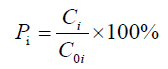 式中：Pi——第i个污染物的最大地面空气质量浓度占标率，%；Ci——采用估算模型计算出的第i个污染物的最大1h地面空气质量浓度，μg/m3；C0i——第i 个污染物的环境空气质量浓度标准，μg/m3。污染源源强参数见下表4-25、4-26。表4-25  本项目正常工况下点源源强调查参数表4-26  本项目面源源强调查参数⑤预测结果采用《环境影响评价技术导则 大气环境》（HJ2.2-2018）附录B推荐的估算模型Aerscreen预测软件进行进行污染指标最大质量浓度及占标率的估算并按评价工作分级判据进行分级。最大占标率估算结果表如下：表4-27  估算模式计算结果统计根据本次Aerscreen模式对主要污染源预测结合，拟建项目各污染因子Pmax最大为8.8655%，1%≤Pmax<10%，对周边产生影响较小，不会影响区域大气环境功能现状。7、卫生防护距离根据《大气有害物质无组织排放卫生防护距离推导技术导则》(GB/T 39499-2020)，无组织排放有害气体的生产单元与居住区之间应设置卫生防护距离，计算公式如下：式中：Qc——有害气体无组织排放量可以达到的控制水平（kg/h）；Cm——环境一次浓度标准限值（mg/m3）；L——工业企业所需的防护距离（m）；r——有害气体无织排放源所在单元的等效半径（m）；A、B、C、D为计算系数。卫生防护距离计算各参数的取值见表4-28。表4-28  卫生防护距离计算系数注：*为建设项目计算取值。表4-29  卫生防护距离计算结果表由表4-29计算结果，并根据《大气有害物质无组织排放卫生防护距离推导技术导则》(GB/T 39499-2020)6.1规定：卫生防护距离在100米以内时，级差为50米；超过100米但小于或等于1000米时，级差为100米；超过1000米以上，级差为200米。6.2规定：当企业某生产单元的无组织排放存在多种特征大气有害物质时，如果分别推导出的卫生防护距离初值在同一级别时，则该企业的卫生防护距离终值应提高一级；卫生防护距离初值不在同一级别的，以卫生防护距离终值较大者为准。因此，本项目卫生防护距离为车间一外扩100米范围及车间二外扩100米范围形成的包络线，故本项目设置卫生防护距离为厂界外扩100米范围形成的包络线。本项目卫生防护距离内没有环境敏感目标，以后不得在卫生防护距离内建设居住区等环境敏感保护目标，以避免环境纠纷。8、恶臭污染物环境影响分析根据《恶臭污染物排放标准》(GB14554-93)定义，恶臭气体是“指一切刺激嗅觉引起人们不愉快及损害生活环境的气体物质”，恶臭物质的质量浓度，用化学分析法测度，以毫克/升表示；而臭气浓度则以稀释倍数法测度，为嗅阈值，无量纲。因此可用臭气浓度指标来衡量项目发泡、熟化排放的恶臭污染程度。恶臭的成因及危害《中华人民共和国大气污染防治法》有关条例已对防治恶臭污染作了规定。1）恶臭来源迄今凭人的嗅觉即能感觉到的恶臭物质有4000多种，其中对健康危害较大的有硫醇类、氨、硫化氢、甲基硫、三甲胺、甲醛、苯乙烯、铬酸、酚类等几十种。有些恶臭物质随着废水、废渣排入水体，不仅使水发生异臭异味，而且使鱼类等水生生物发生恶臭。恶臭物质分布广，影响范围大，已经成为公害，在一些地方的环保投诉中，恶臭案件仅次于噪声。2）发臭机制恶臭物质发臭和它的分子结构有关，如两个烷基同硫结合时，就会变成二甲基硫(CH3)2S和甲基乙基硫CH3-C2H2S 等带有异臭的硫醚。若再改变某些化合物分子结构中S的位子，其臭味的性质也会改变。例如，将有烂洋葱臭味的乙基硫氰化物C2H5SCN 中S与N的位置对调，就会变成芥末臭味的硫代异氰酸酯C2H5NCS。各种化合物分子结构中的硫(-S)、巯基(-SH)和硫氰基(-SCN) ，是形成恶臭的原子团，通称为“发臭团"。另有一些有机物如苯酚、甲醛、丙酮和酪酸等，其分子结构虽不含硫，但含有羟基、醛基、羰基和羧基，也散发各种臭味，起“发臭团"的作用。3）嗅觉机制恶臭通过人体的嗅觉器官发生作用。人的鼻腔上部有嗅上皮，它由嗅觉细胞(感觉细胞)、支持细胞和基底细胞形成的嗅粘膜以及嗅粘液表面所构成。在嗅觉细胞末端有嗅小胞，并伸出嗅纤毛到嗅粘液表面下的粘液中。从嗅觉细胞伸出嗅神经进入嗅球，经两条通路传入大脑的嗅觉中枢。4）危害主要有六个方面：①危害呼吸系统。人们突然闻到恶臭，就会产生反射性的抑制吸气，使呼吸次数减少，深度变浅，甚至会暂时停止吸气，即所谓“闭气”，妨碍正常呼吸功能。②危害循环系统。随着呼吸的变化，会出现脉搏和血压的变化。如氨等刺激性臭气会使血压出现先下降后上升，脉搏先减慢后加快的现象。③危害消化系统。经常接触恶臭，会使人厌食、恶心，甚至呕吐，进而发展为消化功能减退。④危害内分泌系统。经常受恶臭刺激，会使内分泌系统的分泌功能紊乱，影响机体的代谢活动。⑤危害神经系统。长期受到一种或几种低浓度恶臭物质的刺激，会引起嗅觉脱失、嗅觉疲劳等障碍。“久闻而不知其臭”，使嗅觉丧失了第一道防御功能，但脑神经仍不断受到刺激和损伤，最后导致大脑皮层兴奋和抑制的调节功能失调。⑥对精神的影响。恶臭使人精神烦躁不安，思想不集中，工作效率减低，判断力和记忆力下降，影响大脑的思考活动。高浓度恶臭物质的突然袭击，有时会把人当场熏倒，造成事故。本评价采用日本的恶臭强度6级分级法(表4-30)对项目臭气影响进行分析。表4-30  臭气强度分级表各类区域臭气强度级别限值为：一类区执行一级控制标准，臭气强度2.5级；二类区执行二级控制标准，臭气强度限值为3级。“说明”强调指出：“将厂边界环境臭气强度控制在3级左右，是人们可以接受的水平”。迄今，单凭嗅觉能够嗅到的臭气有4000多种，对人类危害较大的有几十种。常见的与本项目有关的有苯类等。由于有组织废气经活性炭吸附装置处理后以及无组织废气经过排气扇加强通风后排放量较小，根据上节预测分析结果可知，非甲烷总烃对外环境的影响很小，同时现场臭气浓度监测结果低于标准值，故预测厂界臭气可达3级以下臭气强度，对附近敏感点的影响甚微。据研究，人对臭味的感受性，不仅取决于恶臭物质的种类，也取决于浓度，浓度高低不同，同一物质的气味也会改变，如极臭的吲哚，若稀释成极低的浓度，则变成茉莉香味；恶臭丁醇，若为低浓度时，则放散出苹果酒的芳香。因此，以感受到的浓度所相应的强度，结合单项恶臭污染物浓度标准限值(GB14554-93)来判断本项目可能散发臭气对环境的影响，是可接受的，可行的。为了减少恶臭对周围环境的影响，建设项目采取如下措施：1.备料、发泡等废气产生工段采用风机进行收集，并强化设计、管理，提高收集率；2.生产车间加大车间机械通风风量，原料区各包装桶保持密闭；3.本项目在厂界周围种植树木绿化，同时厂区内布置相应的绿化带，并栽种对有毒气体具有抗性的绿化植物，利用植物对有害气体的吸收作用进行净化空气，减少项目异味对周边环境的影响；4.泵和阀门使用质量好的垫片，以减少跑、冒、滴、漏；5.各反应设备，应尽量选用密闭式设备。该项目在采取以上措施后，臭气强度等级可降至0-1级，对周围环境的影响将大大降低。综上所述，项目恶臭对周边环境影响较小。9、监测计划按照相关环保规定要求，排气筒应设置便于采样、监测的采样口和采样监测平台。排放废气的环境保护图形标志牌应设在排气筒附近地面醒目处。另需根据废气污染物无组织排放情况在厂界设置采样点。根据《排污单位自行监测技术指南 总则》（HJ819-2017）,企业废气排放口监测频次如下。表4-31  项目废气监测要求注:二苯基甲烷二异氰酸酯(MDI)暂无监测方法，后期待监测方法发布后按相关规范实施。三、噪声1、噪声源本项目主要噪声源有切割机、剪板机、折弯机等设备，噪声源强约75～85dB（A），噪声源强详见下表4-32。表4-32  噪声源强、治理及排放情况  单位：dB（A）2、噪声污染防治措施①企业在选购设备时购置符合国家颁布的各类机械噪声标准的低噪声设备，保证运行时能符合工业企业车间噪声卫生标准，同时能保证达到厂界噪声控制值。 ②对噪声污染大的设备，如风机等须配置减振装置，安装隔声罩或消声器。 ③对产生的机械撞击性噪声采用性能好的隔声门窗将噪声封隔起来，以减少噪声的传播，设置隔声控制室，将操作人员与噪声源分离开等。 ④在噪声传播途径上采取措施加以控制，如强噪声源车间的建筑围护结构均以封闭为主，同时采取车间外及厂界的绿化，利用建筑物与树木阻隔声音的传播。 ⑤项目噪声污染防治工作执行“三同时”制度。对防振垫、隔声、吸声、消声器等降噪设备应进行定期检查、维修，对不符合要求的及时更换，防止机械噪声的升高。 ⑥加强设备的维修保养，使设备处于最佳工作状态。3、声环境影响分析建设项目噪声源主要设备运行噪声，噪声源强约为75~85dB（A），拟采用的噪声治理措施包括选用低噪声设备、将所有噪声源放于室内、采用减振效果好的材质、通过墙体隔声、距离衰减等措施达到降噪效果。噪声防治措施技术较成熟，且效果较明显。经衰减计算噪声级可降低25dB(A)。根据资料和建设项目声环境现状，以常规的噪声衰减和叠加模式进行预测计算与评价。预测公式：a）在环境影响评价中，应根据声源声功率级或参考位置处的声压级、户外声传播衰减，计算预测点的声级，分别按式（A.1）或式（A.2）计算。Lp（r）＝Lw+DC－（Adiv＋Aatm＋Agr＋Abar＋Amisc）Lp（r）＝Lp（r0）+DC－（Adiv＋Aatm＋Agr＋Abar＋Amisc）b）预测点的A声级LA（r）可按式（A.3）计算，即将8个倍频带声压级合成，计算出预测点的A声级[LA（r）]。LA（r）=10lg{0.1[Lpi（r）-△Li]}c）只考虑几何发散衰减时，可按式（A.4）计算。LA（r）=LA（r0）-Adiv②室内声源声源位于室内，室内声源可采用等效室外声源声功率级法进行计算。设靠近开口处（或窗户）室内、室外某倍频带的声压级或A声级分别为Lp1和Lp2。若声源所在室内声场为近似扩散声场，则室外的倍频带声压级可按式（B.1）近似求出：Lp2=Lp1—（TL-6）然后按（B.3）式计算出所有室内声源在围护结构处产生的i倍频带叠加声压级：在室内近似为扩散声场时，按式（B.4）计算出靠近室外围护结构处的声压级：然后按式（B.5）将室外声源的声压级和透过面积换算成等效的室外声源，计算出中心位置位于透声面积（S）处的等效声源的倍频带声功率级。然后按室外声源预测方法计算预测点处的A声级。③工业企业噪声计算：设第i个室外声源在预测点产生的A声级为LAi，在T时间内该声源工作时间为ti，第j个等效室外声源在预测点产生的A声级为LAj，在T时间内该声源工作时间为tj，则拟建工程声源对预测点产生的贡献值（Leqg）为：上式中各符号的意义和单位见HJ2.4-2021。考虑噪声距离衰减和隔声措施，预测其受到的影响，预测结果见表4-33。表4-33  本项目厂界噪声影响预测结果表（单位：dB（A））由上表可知，建设项目各噪声设备经过采取有效控制措施后，项目厂界外1米昼间噪声排放达到《工业企业厂界环境噪声排放标准》（GB12348-2008）3类标准限值要求。4、声环境监测计划企业噪声监测频次如下。表4-34  运营期污染源监测计划固体废弃物（一）污染物产生情况本项目固体废弃物主要为（1）废金属边角料、（2）泡沫边角料、（3）、除尘器收尘、（4）废润滑油、（5）废包装桶、（6）废活性炭、（7）含油抹布、手套、（8）生活垃圾。（1）废金属边角料本项目废边角料的产生环节主要为剪板、折弯等，根据建设单位提供资料，废边角料产生量约为13t/a，统一收集后外售综合利用。（2）泡沫边角料本项目在发泡固化、切割修边过程中会产生泡沫边角料，产生量约10t/a，收集后暂存于一般固废库，外售综合利用。（3）除尘器收尘1#自动线切条工序产生的切条粉尘负压收集后由旋风除尘+布袋除尘器处理后通过排气筒排放，除尘器收集到的粉尘量约5.538t/a；2#自动线切条工序产生的切条粉尘负压收集后由旋风除尘+布袋除尘器处理后通过排气筒排放，除尘器收集到的粉尘量约5.538t/a；1#自动线切割工序产生的切割粉尘经管道收集后通过袋式除尘装置进行处理后无组织排放，除尘器收集到的粉尘量约2.392t/a；2#自动线切割工序产生的切割粉尘经管道收集后通过袋式除尘装置进行处理后无组织排放，除尘器收集到的粉尘量约2.392t/a。综上，1#自动线除尘器收尘量为7.93 t/a；2#自动线除尘器收尘量为7.93 t/a；全厂除尘器收尘量为15.86 t/a。（4）废润滑油本项目机械设备在维修保养过程中会产生废润滑油，产生量约0.1t/a，收集后暂存于危废库，委托有资质单位处置。（5）废导热油导热油炉中导热油需定期更换，更换周期为一年，由此产生废导热油，本项目1#自动线废导热油产生量约0.2t/a，本项目1#自动线废导热油产生量约0.2t/a，全厂产生废导热油共约0.4t/a暂存于危废仓库，委托有资质单位处置。（6）废包装桶本项目使用胶水、黑料、白料、催化剂、发泡剂、脱模剂，黑白料和发泡剂用槽罐车输送，催化剂、胶水桶部分规格（吨桶）用完后由供应商进行回收，循环使用；部分（250kg/桶桶装）暂存于危废库委托有资质单位处置，合计约胶水桶4只、催化剂桶100只、脱模剂桶约5只，合计废包装桶（250kg/桶）109只，另外年产生废润滑油包装桶3个，导热油桶2只，每个约15kg，则全年产生废包装桶1.71t/a，收集后暂存于危废物库，委托有资质单位处置。（7）废活性炭本项目有机废气采用二级活性炭吸附装置处理，根据《省生态环境厅关于将排污单位活性炭使用更换纳入排污许可管理的通知》附件中推荐公式：T=m×s÷（c×10-6×Q×t）式中：T—更换周期，天；m—活性炭的用量，kg；s—动态吸附量，%；（一般取值10%）；c—活性炭削减的VOCs浓度，mg/m3Q—风量，单位m3/h；t—运行时间，单位h/d。根据设备商提供资料，1#自动线二级活性炭吸附装置最大总填充量m=800kg，活性炭削减的VOCs浓度c=27.945mg/m3，风量Q=15000m3/h，运行时间8h/d，计算得1#自动线更换周期T为23天，全年更换废活性炭约10.4t/a，则全年1#自动线产生的废活性炭（含吸附的有机废气）约为11.406 t/a；2#自动线二级活性炭吸附装置最大总填充量m=800kg，活性炭削减的VOCs浓度c=27.945mg/m3，风量Q=15000m3/h，运行时间8h/d，计算得2#自动线更换周期T为23天，全年更换废活性炭约10.4t/a，则全年2#自动线产生的废活性炭（含吸附的有机废气）约为11.406 t/a。综上，全厂两条线全年更换废活性炭（含吸附的有机废气）约22.812t/a，废活性炭收集后存放于厂内危险固废仓库，定期委托有资质单位处置。（8）沾染危险品的劳保品由于项目工艺过程时间短，原料液高速混合反应成为固体产品，若不慎有溅出，采取的处理方式是使用棉纱或其他吸附物质将其吸除，车间地面不用清洗，必要时采用拖把清理地面。本项目废劳保用品（废棉纱、废拖把、废抹布、废手套等）产生量约0.1t/a，暂存于危废仓库，定期委托有资质单位处置。（9）生活垃圾本项目定员65人，生活垃圾的产生量按每人每天0.8kg计，年工作天数为300天，则生活垃圾的产生量为15.6t/a，收集后由环卫部门统一清运。根据《中华人民共和国固体废物污染环境防治法》、《固体废物鉴别标准 通则》（GB34330-2017）及《关于贯彻落实建设项目危险废物环境影响评价指南要求的通知》（苏环办〔2018〕18号），判断每种副产物是否属于固体废物，判定结果见表4-35。表4-35  副产物属性判定表根据《国家危险废物名录》（2021年版）以及《危险废物鉴别标准 通则》（GB5085.7-2019），判定建设项目的固体废物是否属于危险废物，具体判定结果见下表。表4-36  危险废物属性判定表（二）污染防治措施及污染物排放分析本项目产生的生活垃圾由环卫部门统一清运处理；废金属边角料、泡沫边角料和集尘收集后统一外售综合利用；废润滑油、废导热油、废活性炭、废包装桶、沾染危险品的废劳品收集后暂存危废仓库，定期委托有资质单位处置。项目危险废物产生处置情况见表4-37，一般固废产生与处置情况见表4-38。表4-37  危险废物产生与处置情况汇总表表4-38  一般固废产生与处置情况汇总表（三）环境管理要求项目各类固体废物分类收集，分类盛放，临时存放于固定场所，临时堆放场所按照《危险废物贮存污染控制标准》及其修改单和《一般工业固体废物贮存和填埋污染控制标准》及其修改单以及其他相关要求做好防雨、防风、防腐、防渗漏措施，避免产生渗透、雨水淋溶以及大风吹扬等二次污染；液态危险废弃物应当由铁罐或塑料筒封装存放，防止泄漏、流失，不被雨淋、风吹，定期专车运送。危险废物暂存场所应按国家《危险废物贮存污染控制标准》（GB18597-2023）以及《常州市固废危废环境隐患排查暨贮存规范化管理专项整治行动方案》（常环执法〔2019〕40号）的要求做好防雨、防风、防腐、防渗漏措施，避免产生渗透、雨水淋溶以及大风吹扬等二次污染。各类危险废物的处置和综合利用措施必须在项目试生产前予以落实，对需实施异地转移的应按规定及时办理危险废物交换转移审批手续。实施危险废物转移时，应执行危险废物转移联单制度，并加强对运输单位及处置单位的跟踪检查，确保符合环保要求。1）一般固废贮运要求根据《一般工业固体废物贮存和填埋污染控制标准》(GB18599-2020)，一般工业固体废物贮存、处置场运行管理要求如下：A、一般固废贮存场地选址要求①贮存场的位置与周围居民区的距离应依据环境影响评价文件及审批意见确定。②贮存场不得选在生态保护红线区域、永久基本农田集中区域和其他需要特别保护的区域内。③贮存场应避开活动断层、溶洞区、天然滑坡或泥石流影响区以及湿地等区域。④贮存场不得选在江河、湖泊、运河、渠道、水库最高水位线以下的滩地和岸坡，以及国家和地方长远规划中的水库等人工蓄水设施的淹没区和保护区之内。B、贮存场技术要求①贮存场的防洪标准应按重现期不小于50年一遇的洪水位设计，国家已有标准提出更高要求的除外。②当天然基础层饱和渗透系数不大于1.0×10-5 cm/s，且厚度不小于0.75 m时，可以采用天然基础层作为防渗衬层。C、运行要求①贮存场应制定运行计划，运行管理人员应定期参加企业的岗位培训。②贮存场运行企业应建立档案管理制度，并按照国家档案管理等法律法规进行整理与归档，永久保存。③贮存场的环境保护图形标志应符合GB 15562.2的规定，并应定期检查和维护。2）危险废物相关要求①危险废物贮存及贮存场所防护措施根据《危险废物贮存污染控制标准》（GB 18597-2023），对危险废物的贮存要求如下：对已产生的危险废物，若暂时不能回收利用或进行处理处置的，其产生单位需建设专门的危险废物贮存设施进行贮存，并建立危险废物标志，禁止将危险废物以任何形式转移给无许可证的单位，或转移到非危险废物贮存设施中。危险废物贮存设施应有相应的配套设施并按有关规定进行管理；危险废物的贮存设施应建有堵截泄漏的裙脚，地面与裙脚要用坚固防渗的材料建造，应有防风、防晒、防雨设施；基础防渗层为粘土层的，其厚度应在1米以上，渗透系数应小于1.0×10-7厘米/秒；基础防渗层也可用厚度在2毫米以上的高密度聚乙烯或其他人工防渗材料组成，渗透系数应小于1.0×10-10厘米/秒；用于存放液体、半固危险废物的地方，还须有耐腐蚀的硬化地面，地面无裂隙；不相容的危险废物堆放区必须有隔离间隔断。根据《危险废物贮存污染控制标准》（GB18597-2023），对危险废物的贮存要求如下：在常温常压下不水解、挥发的固体废物可在贮存设施内分别堆放；禁止将不相容（相互反应）的危险废物在同一容器内混装；无法装入常用容器的危险废物可防漏胶袋等盛装；装载液体、半固危险废物的容器内须留足够空间，容器顶部与表面之间保留100毫米以上的空间。②危险废物处理过程要求项目在危险废物的转移时，按有关规定签订危险废物转移单，并需得到有关环境行政主管部门的批准。同时，在危险废物转移前，要设立专门场地严格按要求保存，不得随意堆放，防止对周围环境造成影响。处置单位应严格按照有关处置规定对废物进行处置，不得产生二次污染。由上可见，项目的固体废物得到了妥善的处置。但本项目危险废物在厂内暂存期间如管理不善，发生流失、渗漏，易造成土壤及水环境污染。因此，固体废物在厂内暂存期间应根据《危险废物贮存污染控制标准》（GB18597-2023），堆放场地具备防渗、防流失措施。此外，固体废物在外运过程可能发生抛散、泄漏，造成土壤及水环境污染，对大气环境造成影响，危害沿线居民健康。因此，项目在危险废物转移时，按有关规定签订危险废物转移单，并需得到有关环境行政主管部门的批准，且必须委托专门的危险废物运输单位，需具备一定的应急能力。（四）一般工业固废暂存污染防治措施分析一般工业固废的暂存场所应按照《一般工业固体废物贮存和填埋污染控制标准》(GB18599-2020)及修改单要求建设。①贮存场应制定运行计划，运行管理人员应定期参加企业的岗位培训。②贮存场运行企业应建立档案管理制度，并按照国家档案管理等法律法规进行整理与归档，永久保存。③贮存场的环境保护图形标志应符合GB 15562.2的规定，并应定期检查和维护。（五）危险废物贮存场所（设施）环境影响分析①危险废物收集污染防治措施分析危险废物在收集时，应清楚废物的类别和主要成分，以方便委托处理单位处理，根据危险废物的性质和形态，可采用不同大小的和不同材质的容器进行包装，所有包装容器应足够安全，并经过周密检查，严防在装载、搬移或运输途中出现渗漏、逸出、抛洒或挥发等情况，最后按照最新环保要求，对危险废物进行安全包装，并在包装明显位置附上危险废物标签。②危险废物运输污染防治措施分析在运输过程中，按照《江苏省固体废物污染环境防治条例》中对危险废物的包装、运输的有关标准、技术规范和要求进行，有效防止危险废物转移过程中污染环境。项目需处理的危险废物采用专门的车辆，密闭运输，严格禁止抛洒滴漏，杜绝在运输过程中造成环境的二次污染。在危险废物的运输中执行《危险废物转移管理办法》中有关的规定和要求。危险废物运输中用做到以下几点：a.危险废物的运输车辆必须经主管单位检查，并持有有关单位签发的许可证，负责运输的司机应通过培训，持有证明文件；b.运输危险废物的车辆须有明显的标注或适当的危险信号，以引起注意；c.载有危险废物的车辆在公路上行驶时，需持有运输许可证，其上应注明废物来源、性质和运往地点，必要时须有专门单位人员负责押运；d.组织危险废物的运输单位，在事先需作出周密的运输计划和行驶路线，其中包括了有效地废物泄漏情况下的应急措施。e.对于固体废弃物的收集、运输要实施专人专职管理制度并建立好台账。通过一系列措施可保证在收集、运输过程中危险废物对经由地的环境影响较小。③危险废物识别标识设置根据《省生态环境厅关于做好〈危险废物贮存污染控制标准〉等标准规范实施后危险废物环境管理衔接工作的通知》（苏环办[2023]154号），各涉废单位（包括纳入危险废物集中收集体系建设管理的一般源单位和特别行业单位等）应严格按照《危险废物贮存污染控制标准》（GB18597-2023）、《危险废物识别标志设置技术规范》（HJ1276-2022）、《环境保护图形标志一固体废物贮存（处置）场》（GB15562.2-1995）修改单等文件要求设置危险废物识别标志。在落实《危险废物识别标志设置技术规范》（HJ1276-2022）的基础上，危险废物贮存、利用、处置设施标志样式应增加“（第XX号）”编号信息，第一个“X”指本贮存、利用或处置设施顺序号，第二个“X”指企业贮存设施总数、利用设施总数、处置设施总数，贮存点应设置警示标志。危险废物设施标志可按照《危险废物识别标志设置技术规范》（HJ1276-2022）要求采用附着式和柱式两种固定方式，应优先选择附着式，当无法选择附着式时，可选择柱式。④危险废物贮存设施视频监控布设要求危险废物贮存作为危险废物产生和利用处置的中间环节，在危险废物全过程监管中具有重要意义。根据《省生态环境厅关于做好〈危险废物贮存污染控制标准〉等标准规范实施后危险废物环境管理衔接工作的通知》（苏环办[2023]154号），危险废物贮存设施（含贮存点）应按照《省生态环境厅关于进一步加强危险废物污染防治工作的实施意见》（苏环办[2019]327号）、《省生态环境厅关于做好江苏省危险废物全生命周期监控系统上线运行工作的通知》（苏环办[2020]401 号）等文件要求设置视频监控，并与中控室联网，视频监控应确保监控画面清晰，视频记录保存时间至少为3 个月。在视频监控系统管理上，企业应指定专人专职维护视频监控设施运行，定期巡视并做好相应的监控运行、维修、使用记录，保持摄像头表面整洁干净、监控拍摄位置正确、监控设施完好无损，确保视频传输图像清晰、监控设备正常稳定运行。因维修、更换等原因导致监控设备不能正常运行的，应采取人工摄像等应急措施，确保视频监控不间断。危险废物贮存设施视频监控布设要求见表4-39。表4-39  危险废物贮存场所（设施）基本情况本项目危险废物堆场为车间内划分的固定区域，有利于各类危险废物的收集、内部转运的便利性。根据《建设项目危险废物环境影响评价指南》，危险废物贮存场所（设施）环境影响分析主要包括以下内容：①本项目危险废物有废润滑油、废导热油、废包装桶、废活性炭和沾染危险品的废劳品，其中废包装桶直接放置在危废仓库内，废润滑油、废导热油、废活性炭和沾染危险品的废劳品放置在密闭桶内。②本项目产生的危废量，本项目危险废物贮存场所约30m2，能够满足危废的贮存需求。③本项目危险废物均得到妥善保管处置，危废仓库处于密闭状态，逸散的少量废气由集气罩收集接入1#自动线二级活性炭吸附装置由3#排气筒排放，不会对环境空气、地表水、地下水、土壤以及环境敏感目标造成影响。全厂危险废物贮存场所基本情况见下表4-40。表4-40  建设项目危险废物暂存场所（设施）基本情况表根据上表核算，企业厂内目前设置的30m2危废仓库可满足全厂危废储存需求。（六）运输过程环境影响分析 本项目固废如发生泄漏进入水体，会造成水体COD、SS等超标，对水体造成污染。项目须强化固废产生、收集、贮运各环节的管理，杜绝固废在厂区内的散失、渗漏。做好固体废物在厂区内的收集和储存相关防护工作，收集后进行妥善处置。建立完善的规章制度，以降低固体废物散落对周围环境的影响。（1）项目在危险废物的转移时，按有关规定签订危险废物转移单，并需得到有关环境行政主管部门的批准。同时，在危险废物转移前，要设立专门场地严格按要求保存，不得随意堆放，防止对周围环境造成影响。（2）加强对车辆及箱体质量的检查监管，使其行业规范化，选择路面状况良好、交通标志齐全、非人口密集的快捷路径，以保证运输安全。经过水体时应减速小心驾驶。（3）严格审查企业的运营资质，加大监管力度和频度，尤其是跨区域运输过程的监控；严格制定相关法规条例，并逐步加以完善与落实，同时加大对危规违法行为的处罚力度。（4）应当严格驾驶员和押运员等从业人员的专业素质考核，加强其自身的安全意识，尽量避免出现危险状况，而一旦发生危险时应该能够及时辨识，并采取有效措施，第一时间处理现场；车辆应配备应急泄漏收集、消防、个人防护用品等物资。综上所述，建设项目产生的固废均安全妥善的处置，固废实现“零”排放，对环境不会产生二次污染，固废环境保护措施可行，可避免固体废弃物对环境造成的影响。（七）危险废物管理要求 建设单位应通过“江苏省污染源一企一档管理系统”进行危险废物申报登记或变更申报登记。将危险废物的实际产生、贮存、利用、处置等情况纳入生产记录，建立危险废物管理台账和企业内部产生和收集、贮存、转移等部门危险废物交接制度。加强对危险废物包装、贮存的管理，严格执行危险废物转移联单制度，危险废物运输应符合本市危险废物运输污染防治技术规定，禁止将危险废物提供或委托给无危险废物经营许可证的单位从事收集、贮存、利用、处置等经营活动。建设单位为固体废物污染防治的责任主体，企业应建立风险管理及应急救援体系，执行环境监测计划、转移联单管理制度及国家和省有关转移管理的相关规定、处置过程安全操作规程、人员培训考核制度、档案管理制度、处置全过程管理制度等。危险废物贮存场所应按照要求设置警告标志，危废包装、容器和贮存场所应按照《危险废物贮存污染控制标准》（GB18597-2023）有关要求张贴标识。（八）危废处置可行性分析常州坤坛环保有限公司位于常州市金坛区华丰路66号，危废经营许可证编号：JSCZ0413CSO060-2，经常州市生态环境局核准，在2021年3月至2024年3月有效期内，核准经营范围：收集医药废物（HW02）、废药物、药品（HW03）、废有机溶剂与含有机溶剂废物（HW06）、废矿物油与含矿物油废物（HW08）、油/水、烃/水混合物或乳化液（HW09）、精（蒸）馏残渣（HW11）、染料、涂料废物（HW12）、有机树脂类废物（HW13）、感光材料废物（HW16）、表面处理废物（HW17）、焚烧处置残渣（HW18）、含铜废物（HW22）、含锌废物（HW23）、含汞废物（HW29）、含铅废物（HW31）、废酸（HW34）、废碱（HW35）、石棉废物（HW36）、含醚废物（HW40）、含镍废物（HW46）、有色金属冶炼废物（HW48）、其他废物（HW49，仅限900-039-49、900-041-49、900-044-49、900-045-49、900-046-49、900-047-49、900-999-49）、废催化剂（HW50），合计3000吨/年〔收集范围限常州市，收集对象限市内年产生量在10吨以下的企事业单位产生的危险废物，科研所、高等学校、各类检测机构等产生的实验室废物（医疗废物除外），机动车维修机构、加油站等产生的危险废物〕。本项目危险废物均在上述公司核准经营危险废物类别之内，因此委托处理技术上可行的。综上所述，建设项目产生的固废均安全妥善的处置，固废实现“零”排放，对环境不会产生二次污染，固废环境保护措施可行，可避免固体废弃物对环境造成的影响。土壤和地下水（1）土壤和地下水环境影响分析土壤、地下水污染与大气、地下水污染有所不同，它是以食物链方式通过粮食、蔬菜、水果、茶叶、革食动物（如家禽家畜）乃至肉食性动物等最后进入人体而影响人群健康，是一个逐步累积的过程，具有隐蔽性和潜伏性。根据土壤污染物的来源不同，可将土壤污染物分为废水污染型、废气污染型、固体废物污染型、农业污染型和生物污染型。本项目无生产废水产生和外排，生活污水和食堂废水接管儒林污水处理厂集中处理。因此土壤通过地面漫流方式而受到污染的可能性很小。此外，本项目固废若不考虑设置废物堆放处或者没有适当的防漏措施，其中的有害组分很容易经过风化、雨水淋溶、地表径流的侵蚀，产生有毒液体渗入土壤，杀死土壤中的微生物，破坏微生物与周围环境构成系统的平衡，导致草木不生，对于耕地则造成大面积的减产。同时这些水分经土壤渗入地下水，对地下水水质也造成污染。（2）土壤地下水污染防治措施本项目建成后将加强防渗工程措施：重点防渗区主要为：危废仓库、车间一、事故应急池、储罐区。本项目重点防渗区的设计渗透系数≤1.0×10-10cm/s，等效黏土防渗层Mb≥6.0m。一般防渗区主要为：一般固废仓库。本项目一般防渗区的设计渗透系数≤1.0×10-7cm/s，等效黏土防渗层Mb≥1.5m。简单防渗区主要为：厂区路面、办公楼等，简单防渗区设计为普通水泥地面。防渗分区情况见下表。表4-41  全厂防渗分区划分及防渗等级一般防渗区自上而下采用人工大理石或水泥防渗结构，地面全部进行粘土夯实、混凝硬化。如采取粘土铺底，再在上层铺10~15cm的水泥进行硬化。重点污染区的防渗设计参照《危险废物填埋污染控制标准》要求，采取三层叠加防渗层的防渗措施。具体为：底层铺设10cm~50cm厚成品水泥混凝土，中层铺设1cm~5cm厚的成品普通防腐水泥，上层铺设≥0.1mm~0.2mm厚的环氧树脂涂层。防渗剖面见下图。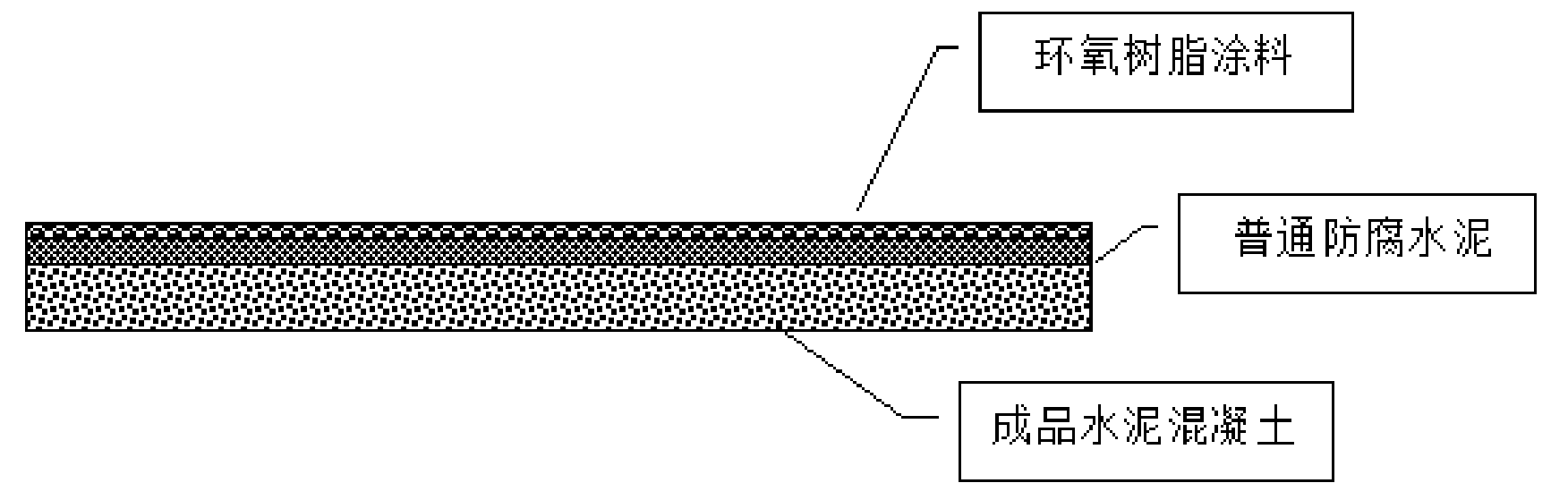 图4-3  重点区域防渗层剖面图除工程措施外，项目还需加强日常管理，避免发生事故造成影响，包括：①正常生产过程中应加强巡检及时处理污染物跑、冒、滴、漏，原辅料中的液态物料包装桶下设置金属托盘；危险废物中的各液态危废包装桶下设金属托盘，仓库内设导流沟。②同时应加强定期对防渗工程的检查，若发现防渗密封材料老化或损坏，应及时维修更换。当发生异常情况，需要马上采取紧急措施。按照装置制定的环境事故应急预案，启动应急预案。在第一时间内尽快上报主管领导，启动周围社会预案。组织专业队伍负责查找环境事故发生地点，分析事故原因，尽量将紧急时间局部化，如可能应予以消除，尽量缩小环境事故对人和财产的影响，减低事故后果的手段，包括切断生产装置或设施。对事故现场进项调查、监测、处理。对事故后果进行评估，采取紧急措施制止事故的扩撒、扩大，并制定防止类似事件发生的措施。如果本公司力量不足，需要请求社会应急力量协助。综合上述污染途径及对应措施分析可知，项目对可能产生土壤及地下水影响的各项途径均进行有效预防，在确保各项防渗措施得以落实，并加强维护和厂区环境管理的前提下，可有效控制厂区内的废水污染物下渗现象，避免污染土壤及地下水。六、环境风险本项目风险防治措施及环境影响评价详见《常州市新月成套冷藏设备有限公司新型节能型多元芯建筑构件及制冷、气调、设备项目环境风险专项评价》。七、电磁辐射本项目不涉及电磁辐射。内容要素排放口(编号、名称)/污染源污染物项目环境保护措施执行标准地表水环境生活污水和食堂废水CODcr、SS、NH3-N、TP、TN隔油池、化粪池儒林污水处理厂接管标准要求大气环境1#油烟静电式油烟净化装置《饮食业油烟排放标准（试行）》（GB18483-2001）大气环境2#颗粒物旋风除尘+袋式除尘《合成树脂工业污染物排放标准》（GB31572-2015）表5大气环境3#非甲烷总烃、MDI二级活性炭吸附《合成树脂工业污染物排放标准》（GB31572-2015）表5大气环境4#SO2、NOx、颗粒物低氮燃烧装置《锅炉大气污染物排放标准》（DB32/4385-2022）表 1大气环境5#颗粒物旋风除尘+袋式除尘《合成树脂工业污染物排放标准》（GB31572-2015）表5大气环境6#非甲烷总烃、MDI二级活性炭吸附《合成树脂工业污染物排放标准》（GB31572-2015）表5大气环境7#SO2、NOx、颗粒物低氮燃烧装置《锅炉大气污染物排放标准》（DB32/4385-2022）表 1大气环境厂界非甲烷总烃加强通风《合成树脂工业污染物排放标准》（GB31572-2015）表9大气环境厂界颗粒物加强通风《合成树脂工业污染物排放标准》（GB31572-2015）表9大气环境厂区内非甲烷总烃加强通风《合成树脂工业污染物排放标准》（GB31572-2015）表9声环境切割机、剪板机等噪声采取消声、减震、隔声等措施《工业企业厂界环境噪声排放标准》（GB12348-2008）中3类标准电磁辐射无///固体废物剪板、折弯废金属边角料外售综合利用《一般工业固体废物贮存和填埋污染控制标准》（GB 18599-2020）（2021年7月1日实施）、《危险废物贮存污染控制标准》（GB18597-2023）固体废物发泡固化、修边泡沫边角料外售综合利用《一般工业固体废物贮存和填埋污染控制标准》（GB 18599-2020）（2021年7月1日实施）、《危险废物贮存污染控制标准》（GB18597-2023）固体废物废气处理除尘器收尘外售综合利用《一般工业固体废物贮存和填埋污染控制标准》（GB 18599-2020）（2021年7月1日实施）、《危险废物贮存污染控制标准》（GB18597-2023）固体废物维修保养废润滑油委托处置《一般工业固体废物贮存和填埋污染控制标准》（GB 18599-2020）（2021年7月1日实施）、《危险废物贮存污染控制标准》（GB18597-2023）固体废物更换废导热油委托处置《一般工业固体废物贮存和填埋污染控制标准》（GB 18599-2020）（2021年7月1日实施）、《危险废物贮存污染控制标准》（GB18597-2023）固体废物包装废包装桶委托处置《一般工业固体废物贮存和填埋污染控制标准》（GB 18599-2020）（2021年7月1日实施）、《危险废物贮存污染控制标准》（GB18597-2023）固体废物废气处理废活性炭委托处置《一般工业固体废物贮存和填埋污染控制标准》（GB 18599-2020）（2021年7月1日实施）、《危险废物贮存污染控制标准》（GB18597-2023）固体废物员工沾染危险品的废劳品委托处置《一般工业固体废物贮存和填埋污染控制标准》（GB 18599-2020）（2021年7月1日实施）、《危险废物贮存污染控制标准》（GB18597-2023）固体废物维修保养废润滑油委托处置《一般工业固体废物贮存和填埋污染控制标准》（GB 18599-2020）（2021年7月1日实施）、《危险废物贮存污染控制标准》（GB18597-2023）固体废物员工生活生活垃圾环卫清运《一般工业固体废物贮存和填埋污染控制标准》（GB 18599-2020）（2021年7月1日实施）、《危险废物贮存污染控制标准》（GB18597-2023）土壤及地下水污染防治措施1、源头控制，加强设备和各构筑物的巡视和监控。在项目运营过程中，要定期对设备进行维护，保持设备和建、构筑物运行处于良好的状态，避免跑、冒、滴、漏现象产生。2、分区防控，厂区应划分为重点防渗区、一般防渗和简单防渗区，不同的污染物区，采取不同等级的防渗措施，并确保其可靠性和有效性。危险废物暂存区基础防渗，防渗层为至少lm厚粘土层（渗透系数≤10-7cm/s），或2mm厚高密度聚乙烯，或至少2mm厚的其它人工材料，渗透系数≤10-10cm/s；其他区域均进行水泥地面硬底化，对地下水、土壤环境影响较小。3、加强管理，设立土壤动态监测小组，负责对土壤环境监测和管理，建立有关规章制度和岗位责任制。制定风险预警方案，设立应急设施减少环境污染影响。1、源头控制，加强设备和各构筑物的巡视和监控。在项目运营过程中，要定期对设备进行维护，保持设备和建、构筑物运行处于良好的状态，避免跑、冒、滴、漏现象产生。2、分区防控，厂区应划分为重点防渗区、一般防渗和简单防渗区，不同的污染物区，采取不同等级的防渗措施，并确保其可靠性和有效性。危险废物暂存区基础防渗，防渗层为至少lm厚粘土层（渗透系数≤10-7cm/s），或2mm厚高密度聚乙烯，或至少2mm厚的其它人工材料，渗透系数≤10-10cm/s；其他区域均进行水泥地面硬底化，对地下水、土壤环境影响较小。3、加强管理，设立土壤动态监测小组，负责对土壤环境监测和管理，建立有关规章制度和岗位责任制。制定风险预警方案，设立应急设施减少环境污染影响。1、源头控制，加强设备和各构筑物的巡视和监控。在项目运营过程中，要定期对设备进行维护，保持设备和建、构筑物运行处于良好的状态，避免跑、冒、滴、漏现象产生。2、分区防控，厂区应划分为重点防渗区、一般防渗和简单防渗区，不同的污染物区，采取不同等级的防渗措施，并确保其可靠性和有效性。危险废物暂存区基础防渗，防渗层为至少lm厚粘土层（渗透系数≤10-7cm/s），或2mm厚高密度聚乙烯，或至少2mm厚的其它人工材料，渗透系数≤10-10cm/s；其他区域均进行水泥地面硬底化，对地下水、土壤环境影响较小。3、加强管理，设立土壤动态监测小组，负责对土壤环境监测和管理，建立有关规章制度和岗位责任制。制定风险预警方案，设立应急设施减少环境污染影响。1、源头控制，加强设备和各构筑物的巡视和监控。在项目运营过程中，要定期对设备进行维护，保持设备和建、构筑物运行处于良好的状态，避免跑、冒、滴、漏现象产生。2、分区防控，厂区应划分为重点防渗区、一般防渗和简单防渗区，不同的污染物区，采取不同等级的防渗措施，并确保其可靠性和有效性。危险废物暂存区基础防渗，防渗层为至少lm厚粘土层（渗透系数≤10-7cm/s），或2mm厚高密度聚乙烯，或至少2mm厚的其它人工材料，渗透系数≤10-10cm/s；其他区域均进行水泥地面硬底化，对地下水、土壤环境影响较小。3、加强管理，设立土壤动态监测小组，负责对土壤环境监测和管理，建立有关规章制度和岗位责任制。制定风险预警方案，设立应急设施减少环境污染影响。生态保护措施无无无无环境风险防范措施1、建立健全各种有关消防与安全生产的规章制度，建立岗位责任制。储罐区、生产车间、危废仓库严禁明火。储罐区、生产车间、危废仓库等场所配置足量的泡沫、干粉等灭火器，并保持完好状态。2、储罐区、生产车间、危废仓库设置消防给水管道和消防栓。厂部要组织义务消防员，并进行定期的培训和训练。对有火灾危险的场所设置自动报警系统，一旦发生火灾，立即做出应急反应。3、对于危废仓库，建设单位拟设置监控系统，主要在仓库出入口、仓库内、厂门口等关键位置安装视频监控设施，进行实时监控，并与中控室联网。贮存过程拟在液态危险废物贮存容器下方设置不锈钢托盘，或在危废暂存场所设置地沟等，发生少量泄漏立即将容器内剩余溶液转移，并收集托盘、地沟内泄漏液体，防止泄漏物料挥发到大气中。1、建立健全各种有关消防与安全生产的规章制度，建立岗位责任制。储罐区、生产车间、危废仓库严禁明火。储罐区、生产车间、危废仓库等场所配置足量的泡沫、干粉等灭火器，并保持完好状态。2、储罐区、生产车间、危废仓库设置消防给水管道和消防栓。厂部要组织义务消防员，并进行定期的培训和训练。对有火灾危险的场所设置自动报警系统，一旦发生火灾，立即做出应急反应。3、对于危废仓库，建设单位拟设置监控系统，主要在仓库出入口、仓库内、厂门口等关键位置安装视频监控设施，进行实时监控，并与中控室联网。贮存过程拟在液态危险废物贮存容器下方设置不锈钢托盘，或在危废暂存场所设置地沟等，发生少量泄漏立即将容器内剩余溶液转移，并收集托盘、地沟内泄漏液体，防止泄漏物料挥发到大气中。1、建立健全各种有关消防与安全生产的规章制度，建立岗位责任制。储罐区、生产车间、危废仓库严禁明火。储罐区、生产车间、危废仓库等场所配置足量的泡沫、干粉等灭火器，并保持完好状态。2、储罐区、生产车间、危废仓库设置消防给水管道和消防栓。厂部要组织义务消防员，并进行定期的培训和训练。对有火灾危险的场所设置自动报警系统，一旦发生火灾，立即做出应急反应。3、对于危废仓库，建设单位拟设置监控系统，主要在仓库出入口、仓库内、厂门口等关键位置安装视频监控设施，进行实时监控，并与中控室联网。贮存过程拟在液态危险废物贮存容器下方设置不锈钢托盘，或在危废暂存场所设置地沟等，发生少量泄漏立即将容器内剩余溶液转移，并收集托盘、地沟内泄漏液体，防止泄漏物料挥发到大气中。1、建立健全各种有关消防与安全生产的规章制度，建立岗位责任制。储罐区、生产车间、危废仓库严禁明火。储罐区、生产车间、危废仓库等场所配置足量的泡沫、干粉等灭火器，并保持完好状态。2、储罐区、生产车间、危废仓库设置消防给水管道和消防栓。厂部要组织义务消防员，并进行定期的培训和训练。对有火灾危险的场所设置自动报警系统，一旦发生火灾，立即做出应急反应。3、对于危废仓库，建设单位拟设置监控系统，主要在仓库出入口、仓库内、厂门口等关键位置安装视频监控设施，进行实时监控，并与中控室联网。贮存过程拟在液态危险废物贮存容器下方设置不锈钢托盘，或在危废暂存场所设置地沟等，发生少量泄漏立即将容器内剩余溶液转移，并收集托盘、地沟内泄漏液体，防止泄漏物料挥发到大气中。其他环境管理要求企业对污染治理设施和管理必须与生产经营活动一起纳入企业的日常管理中，要建立岗位责任制，制定操作规程，建立管理台帐，并对排污口进行规范化设置。企业对污染治理设施和管理必须与生产经营活动一起纳入企业的日常管理中，要建立岗位责任制，制定操作规程，建立管理台帐，并对排污口进行规范化设置。企业对污染治理设施和管理必须与生产经营活动一起纳入企业的日常管理中，要建立岗位责任制，制定操作规程，建立管理台帐，并对排污口进行规范化设置。企业对污染治理设施和管理必须与生产经营活动一起纳入企业的日常管理中，要建立岗位责任制，制定操作规程，建立管理台帐，并对排污口进行规范化设置。本项目符合当前国家产业政策；项目符合区域规划和相关环保规划要求，选址恰当，布局合理；项目符合“三线一单”要求，满足国家相关政策、法规的要求；项目采取的污染治理措施可行，可实现污染物达标排放；项目建成后对环境的影响较小，区域环境质量维持现状，符合相应环境功能区要求；项目污染物排放总量能够在区域内实现平衡；项目的环境风险事故经减缓措施后，处于可接受的水平。因此，在企业严格落实环保“三同时”措施后，本项目的建设，从环保的角度看是可行的。项目分类污染物名称污染物名称现有工程排放量（固体废物产生量）①现有工程许可排放量②在建工程排放量（固体废物产生量）③本项目排放量（固体废物产生量）④以新带老削减量（新建项目不填）⑤本项目建成后全厂排放量（固体废物产生量）⑥变化量⑦废气有组织非甲烷总烃0000.22400.224+0.224废气有组织颗粒物0000.60200.602+0.602废气有组织SO20000.03200.032+0.032废气有组织NOx0000.05600.056+0.056废气有组织油烟0000.00600.006+0.006废气无组织非甲烷总烃0000.10300.103+0.103废气无组织颗粒物0000.47100.471+0.471废水废水量废水量000156001560+1560废水CODCOD0000.62400.624+0.624废水SSSS0000.31300.313+0.313废水氨氮氨氮0000.03900.039+0.039废水总磷总磷0000.00600.006+0.006废水总氮总氮0000.06200.062+0.062废水动植物油动植物油0000.01900.019+0.019一般工业固体废物生活垃圾生活垃圾00015.600015.600+15.600一般工业固体废物一般固废一般固废00038.860038.860+38.860危险废物危险废物危险废物00025.122025.122+25.122